ЦЕЛЕВОЙ РАЗДЕЛОбязательная часть1.1. Пояснительная запискаОсновная образовательная программа разработана в соответствии с федеральным государственным образовательным стандартом дошкольного образования (Приказ Министерства образования и науки РФ от 17 октября 2013 г. №1155) и с учетом примерной основной образовательной программы дошкольного образования.Программа реализуется в течение всего времени пребывания ребенка в Учреждении, обеспечивает разностороннее развитие детей в возрасте от 3-х до 8 лет с учетом возрастных, индивидуальных и физиологических особенностей.Цели и задачи ПрограммыЦелью программыявляетсясоздание благоприятных условий для полноценного проживания ребенком дошкольного детства, проектирование социальных ситуаций развития ребенка и развивающей предметно-пространственной среды, обеспечивающих позитивную социализацию, формирование основ базовой культуры личности, всестороннее развитие психических и физических качеств в соответствии с возрастными и индивидуальными особенностями, подготовка к жизни в современном обществе, формирование предпосылок к учебной деятельности,  обеспечение безопасности жизнедеятельности дошкольника.Программа содействует взаимопониманию и сотрудничеству между людьми, учитывает разнообразие мировоззренческих подходов, способствует реализации права детей дошкольного возраста на свободный выбор мнений и убеждений, обеспечивает развитие способностей каждого ребенка, формирование и развитие личности ребенка в соответствии с принятыми в семье и обществе духовно-нравственными и социокультурными ценностями в целях интеллектуального, духовно-нравственного, творческого и физического развития человека, удовлетворения его образовательных потребностей и интересов.Программа направлена на решение  следующих задач:Забота о здоровье, эмоциональном благополучии и своевременном всестороннем развитии каждого ребенка.Создание в группах атмосферы гуманного и доброжелательного отношения ко всем воспитанникам, что позволяет растить их общительными, добрыми, любознательными, инициативными, стремящимися к самостоятельности и творчеству.Максимальное использование разнообразных видов детской деятельности, их интеграция в целях повышения эффективности образовательного процесса;Вариативность использования образовательного материала, позволяющая развивать творчество в соответствии с интересами и наклонностями каждого ребенка.Единство подходов к воспитанию детей в условиях дошкольного образовательного учреждения и семьи.Формирование у дошкольников осознанно – правильного отношения к окружающим природным явлениям и объектам.Принципы и подходы к формированию ПрограммыОсновные подходы к формированию Программы:	1. Возрастной подход, учитывающий, что психическое развитие на каждом возрастном этапе подчиняется определенным возрастным закономерностям, а также имеет свою специфику, отличную от другого возраста.	2. Личностный подход. Предлагаемая ребенку деятельность должна быть для него осмысленной и интересной, только в этом случае она будет оказывать на него развивающее воздействие.	3. Деятельностный подход. В его рамках деятельность наравне с обучением рассматривается как движущая сила психического развития. В каждом возрасте существует своя ведущая деятельность, внутри которой возникают новые виды деятельности, развиваются (перестраиваются) психические процессы и возникают личностные новообразования.	Реализация этих подходов предполагает и предусматривает:	1) решение программных образовательных задач в совместной деятельности взрослого и детей и самостоятельной деятельности детей не только в рамках непосредственно образовательной деятельности, но и при проведении режимных моментов;	2) построение образовательного процесса на адекватных возрасту формах работы с детьми; основной формой работы с детьми дошкольного возраста и ведущим видом деятельности для них является игра.	При разработке Программы учтены потребности родителей (законных представителей) воспитанников.	Большинство родителей по различным обстоятельствам не имеют возможности постоянного участия в мероприятиях, которые организует Учреждение, однако готовы к непосредственному общению с педагогами, а также посредством электронной почты, сайта Учреждения и т.д. Поэтому содержание Программы предполагает обеспечение взаимодействия с родителями воспитанников различными способами, как непосредственными, так и опосредованными.Значимые для разработки и реализации Программы характеристикиПрограмма реализуется в течение всего времени пребывания ребенка в дошкольном учреждении в соответствии с 12 часовым режимом работы.Программа обеспечивает разностороннее развитие детей в возрасте от 3-х до 8 лет с учетом их возрастных, индивидуальных и физиологических особенностей  в соответствии с требованиями Федерального государственного образовательного стандарта дошкольного образования (ФГОС ДО).Форма обучения – очная. Обучение и воспитание осуществляется на русском языке.Кадровые условия для реализации программы соответствуют требованиям ФГОС ДО.Учреждение функционирует с 1962 года.Здание детского сада деревянное, одноэтажное с  центральным отоплением, вода привозная. Все в исправном состоянии. В целом в ДОУ уютно, красиво, удобно и комфортно детям. Для реализации Программы в дошкольном учреждении имеются два групповых помещения с выделенной  спальней и обеденной зоной, кабинет заведующего, медицинский кабинет, методический кабинет, музыкально-физкультурный зал, пищеблок, подсобные помещения. Отличительной особенностью детского сада является расположение его в частном секторе жилого района Сухой. Территория дошкольного учреждения составляет 0, 2287 квадратных метров, имеет хорошее озеленение, цветники, малые формы, веранды. На прогулочной площадке имеется мини-огород, где дети под руководством воспитателей трудятся и наблюдают.   МБДОУ «ДС № 132» рассчитано на 46 детей, фактически- 54. Ближайшее социальное окружение – филиал общеобразовательной школы № 8, филиал детской поликлиники, почтовое отделение, 3 магазина, ДК «Юность». Тесное сотрудничество осуществляется у педагогов со школой №8, имеется договор и план совместной работы детского сада и школы. На базе школы детский сад проводит спортивные мероприятия, экскурсии, воспитанники детского сада в качестве зрителей, посещают театральные постановки, учащиеся школы демонстрируют игру на музыкальных инструментах, наши воспитанники посещают школьный музей боевой славы, школьную библиотеку.	Педагоги продолжают работу по подготовке детей к школе, с учетом личностных интересов ребенка, его индивидуальности, помогая ребенку осваивать новую социальную роль школьника.	Дошкольное учреждение является социокультурным центром для жителей поселка Сухой, на его базе проводятся собрания родителей, семейные праздники,  встречи за круглым столом, выставки, акции, ярмарки. Главной традицией дошкольного учреждения является клуб  «Связь поколений» – встреча и чествование ветерановпедагогического труда. В 2018 году клубу  исполнится 10 лет.В дошкольном учреждении функционируют две разновозрастные группы: Группа № 1, разновозрастная, младшего дошкольного возраста с 3-х до 5 лет;Группа № 2, разновозрастная, старшего дошкольного возраста с 5 – до 8 лет. Для наполнения части Программы, формируемой участниками образовательных отношений, педагогический коллектив использует в области познавательного развития …Родители положительно приняли …Характеристика особенностей развития детей дошкольного возрастаВозрастныеособенности детей 3 – 4 летВ возрасте 3–4 лет ребенок постепенно выходит за пределы семейного круга. Его общение становится внеситуативным. Взрослый становится для ребенка не только членом семьи, но и носителем определенной общественной функции. Желание ребенка выполнять такую же функцию приводит к противоречию с его реальными возможностями. Это противоречие разрешается через развитие игры, которая становится ведущимвидом деятельности в дошкольном возрасте.Главной особенностью игры является ее условность: выполнение одних действий с одними предметами предполагает их отнесенность к другим действиям с другими предметами. Основным содержанием игры младших дошкольников являются действия с игрушками и предметами-заместителями. Продолжительность игры небольшая. Младшие дошкольники ограничиваются игрой с одной-двумя ролями и простыми, неразвернутымисюжетами. Игры с правилами в этом возрасте только начинают формироваться.Изобразительная деятельность ребенка зависит от его представлений о предмете. В этом возрасте они только начинают формироваться. Графические образы бедны. У одних детей в изображениях отсутствуют детали, у других рисунки могут быть более детализированы. Дети уже могут использовать цвет.Большое значение для развития мелкой моторики имеет лепка. Младшие дошкольники способны под руководством взрослого вылепитьпростыепредметы.Известно, что аппликация оказывает положительное влияние на развитие восприятия. В этом возрасте детям доступны простейшие виды аппликации.Конструктивная деятельность в младшем дошкольном возрасте ограничена возведением несложных построек по образцу и по замыслу.В младшем дошкольном возрасте развивается перцептивная деятельность. Дети от использования предэталонов — индивидуальных единиц восприятия, переходят к сенсорным эталонам — культурно-выработанным средствам восприятия. К концу младшего дошкольного возраста дети могут воспринимать до 5 и более форм предметов и до 7 и более цветов, способны дифференцировать предметы по величине, ориентироваться в пространстве группы детского сада, а при определенной организации образовательного процесса — и в помещении всего дошкольного учреждения.Развиваются память и внимание. По просьбе взрослого дети могут запомнить 3–4 слова и 5–6 названий предметов. К концу младшего дошкольного возраста они способны запомнить значительные отрывки из любимых произведений.Продолжает развиваться наглядно-действенное мышление. При этомпреобразования ситуаций в ряде случаев осуществляются на основе целенаправленных проб с учетом желаемого результата. Дошкольники способны установить некоторые скрытые связи и отношения между предметами.В младшем дошкольном возрасте начинает развиваться воображение, которое особенно наглядно проявляется в игре, когда одни объекты выступают в качестве заместителей других.Взаимоотношения детей обусловлены нормами и правилами. В результате целенаправленного воздействия они могут усвоить относительно большое количество норм, которые выступают основанием для оценки собственных действий и действий других детей.Взаимоотношения детей ярко проявляются в игровой деятельности. Они скорее играют рядом, чем активно вступают во взаимодействие. Однако уже в этом возрасте могут наблюдаться устойчивые избирательные взаимоотношения. Конфликты между детьми возникают преимущественно по поводу игрушек. Положение ребенка в группе сверстников во многом определяется мнением воспитателя.В младшем дошкольном возрасте можно наблюдать соподчинение мотивов поведения в относительно простых ситуациях. Сознательное управление поведением только начинает складываться; во многом поведение ребенка еще ситуативно. Вместе с тем можно наблюдать и случаи ограничения собственных побуждений самим ребенком, сопровождаемые словесными указаниями. Начинает развиваться самооценка, при этом дети в значительной мере ориентируются на оценку воспитателя. Продолжает развиваться также их половая идентификация, что проявляется в характере выбираемых игрушек и сюжетов.Возрастные особенности детей 4 – 5 летВ игровой деятельности детей среднего дошкольного возраста появляются ролевые взаимодействия. Они указывают на то, что дошкольники начинают отделять себя от принятой роли. В процессе игры роли могут меняться. Игровые действия начинают выполняться не ради них самих, а ради смысла игры.Происходит разделение игровых и реальных взаимодействий детей. Значительное развитие получает изобразительная деятельность. Рисунок становится предметным и детализированным. Графическое изображение человека характеризуется наличием туловища, глаз, рта, носа, волос, иногдаодежды и ее деталей. Совершенствуется техническая сторона изобразительной деятельности. Дети могут рисовать основные геометрические фигуры, вырезать ножницами, наклеивать изображения на бумагу и т. д.Усложняется конструирование. Постройки могут включать 5–6 деталей. Формируются навыки конструирования по собственному замыслу,а также планирование последовательности действий.Двигательная сфера ребенка характеризуется позитивными изменениями мелкой и крупной моторики. Развиваются ловкость, координация движений. Дети в этом возрасте лучше, чем младшие дошкольники, удерживают равновесие, перешагивают через небольшие преграды.Усложняются игры с мячом.К концу среднего дошкольного возраста восприятие детей становитсяболее развитым. Они оказываются способными назвать форму, на которую похож тот или иной предмет. Могут вычленять в сложных объектах простые формы и из простых форм воссоздавать сложные объекты. Дети способны упорядочить группы предметов по сенсорному признаку — величине, цвету; выделить такие параметры, как высота, длина и ширина.Совершенствуется ориентация в пространстве.Возрастает объем памяти. Дети запоминают до 7–8 названий предметов. Начинает складываться произвольное запоминание: дети способны принять задачу на запоминание, помнят поручения взрослых, могут выучить небольшое стихотворение и т. д.Начинает развиваться образное мышление. Дети способны использовать простые схематизированные изображения для решения несложных задач. Дошкольники могут строить по схеме, решать лабиринтные задачи. Развивается предвосхищение. На основе пространственного расположения объектов дети могут сказать, что произойдет в результате их взаимодействия. Однако при этом им трудно встать на позицию другого наблюдателя и во внутреннем плане совершить мысленное преобразование образа.Для детей этого возраста особенно характерны известные феноменыЖ. Пиаже: сохранение количества, объема и величины. Например, если им предъявить три черных кружка из бумаги и семь белых кружков из бумаги и спросить: «Каких кружков больше — черных или белых?», большинство ответят, что белых больше. Но если спросить: «Каких больше — белых или бумажных?», ответ будет таким же — больше белых.Продолжает развиваться воображение. Формируются такие его особенности, как оригинальность и произвольность. Дети могут самостоятельно придумать небольшую сказку на заданную тему.Увеличивается устойчивость внимания. Ребенку оказывается доступной сосредоточенная деятельность в течение 15–20 минут. Он способен удерживать в памяти при выполнении каких-либо действий несложное условие.В среднем дошкольном возрасте улучшается произношение звуков и дикция. Речь становится предметом активности детей. Они удачно имитируют голоса животных, интонационно выделяют речь тех или иных персонажей. Интерес вызывают ритмическая структура речи, рифмы.Развивается грамматическая сторона речи. Дошкольники занимаются словотворчеством на основе грамматических правил. Речь детей при взаимодействии друг с другом носит ситуативный характер, а при общении с взрослым становится внеситуативной.Изменяется содержание общения ребенка и взрослого. Оно выходит за пределы конкретной ситуации, в которой оказывается ребенок.Ведущим становится познавательный мотив. Информация, которую ребенок получает в процессе общения, может быть сложной и трудной дляпонимания, но она вызывает у него интерес.У детей формируется потребность в уважении со стороны взрослого,для них оказывается чрезвычайно важной его похвала. Это приводит к их повышенной обидчивости на замечания. Повышенная обидчивость представляет собой возрастной феномен.Взаимоотношения со сверстниками характеризуются избирательностью, которая выражается в предпочтении одних детей другим. Появляются постоянные партнеры по играм. В группах начинают выделяться лидеры.Основные достижения возраста связаны с развитием игровой деятельности; появлением ролевых и реальных взаимодействий; с развитием изобразительной деятельности; конструированием по замыслу, планированием; совершенствованием восприятия, развитием образного мышления и воображения, эгоцентричностьюпознавательной позиции; развитием памяти, внимания, речи, познавательной мотивации; формированием потребности в уважении со стороны взрослого, появлением обидчивости.Возрастные особенности детей 5 – 6 летДети шестого года жизни уже могут распределять роли до начала игры и строить свое поведение, придерживаясь роли. Игровое взаимодействие сопровождается речью, соответствующей и по содержанию, и интонационно взятой роли. Речь, сопровождающая реальные отношения детей, отличается от ролевой речи. Дети начинают осваивать социальные отношения и понимать подчиненность позиций в различных видах деятельности взрослых, одни роли становятся для них более привлекательными, чем другие. При распределении ролей могут возникать конфликты, связанные с субординацией ролевого поведения. Наблюдается организация игрового пространства, в котором выделяются смысловой «центр» и «периферия». (В игре «Больница» таким центром оказывается кабинет врача, в игре «Парикмахерская» — зал стрижки, а зал ожидания выступает в качестве периферии игрового пространства.) Действия детей в играх становятся разнообразными.Развивается изобразительная деятельность детей. Это возраст наиболее активного рисования. В течение года дети способны создать до двух тысяч рисунков. Рисунки могут быть самыми разными по содержанию: это и жизненные впечатления детей, и воображаемые ситуации, и иллюстрации к фильмам и книгам. Обычно рисунки представляют собой схематичные изображения различных объектов, но могут отличаться оригинальностью композиционного решения, передавать статичные и динамичные отношения. Рисунки приобретают сюжетный характер; достаточно часто встречаются многократно повторяющиеся сюжеты с небольшими или, напротив, существенными изменениями. Изображение человека становится более детализированным и пропорциональным. По рисунку можно судить о половой принадлежности и эмоциональном состоянии изображенного человека.Конструирование характеризуется умением анализировать условия, в которых протекает эта деятельность. Дети используют и называют различные детали деревянного конструктора. Могут заменить детали постройки в зависимости от имеющегося материала. Овладевают обобщенным способом обследования образца. Дети способны выделять основные части предполагаемой постройки. Конструктивная деятельность может осуществляться на основе схемы, по замыслу и по условиям.Появляется конструирование в ходе совместной деятельности.Дети могут конструировать из бумаги, складывая ее в несколько раз(два, четыре, шесть сгибаний); из природного материала. Они осваивают два способа конструирования: 1) от природного материала к художественному образу (ребенок «достраивает» природный материал до целостного образа, дополняя его различными деталями); 2) от художественного образа к природному материалу (ребенок подбирает необходимый материал, для того чтобы воплотить образ).Продолжает совершенствоваться восприятие цвета, формы и величины, строения предметов; систематизируются представления детей. Они называют не только основные цвета и их оттенки, но и промежуточные цветовые оттенки; форму прямоугольников, овалов, треугольников. Воспринимают величину объектов, легко выстраивают в ряд — по возрастанию или убыванию — до 10 различных предметов. Однако дети могут испытывать трудности при анализе пространственного положения объектов, если сталкиваются с несоответствием формы и их пространственного расположения. Это свидетельствует о том, что в различных ситуациях восприятие представляет для дошкольников известные сложности, особенно если они должны одновременно учитывать несколько различных и при этом противоположных признаков.В старшем дошкольном возрасте продолжает развиваться образное мышление. Дети способны не только решить задачу в наглядном плане, но и совершить преобразования объекта, указать, в какой последовательности объекты вступят во взаимодействие и т. д. Однако подобные решения окажутся правильными только в том случае, если дети будут применять адекватные мыслительные средства. Среди них можно выделить схематизированные представления, которые возникают в процессе наглядного моделирования; комплексные представления, отражающие представления детей о системе признаков, которыми могут обладать объекты, а также представления, отражающие стадии преобразования различных объектов и явлений (представления о цикличности изменений): представления о смене времен года, дня и ночи, об увеличении и уменьшении объектов в результате различных воздействий, представления о развитии и т. д. Кроме того, продолжают совершенствоваться обобщения, что является основой словесно-логического мышления. В дошкольном возрасте у детей еще отсутствуют представления о классах объектов. Дети группируют объекты по признакам, которые могут изменяться, однако начинают формироваться операции логического сложения и умножения классов. Так, например, старшие дошкольники при группировке объектов могут учитывать два признака: цвет и форму (материал) и т. д.Как показали исследования отечественных психологов, дети старшего дошкольного возраста способны рассуждать и давать адекватные причинные объяснения, если анализируемые отношения не выходят за пределы их наглядного опыта.Развитие воображения в этом возрасте позволяет детям сочинять достаточно оригинальные и последовательно разворачивающиеся истории.Воображение будет активно развиваться лишь при условии проведенияспециальной работы по его активизации.Продолжают развиваться устойчивость, распределение, переключаемость внимания. Наблюдается переход от непроизвольного к произвольному вниманию.Продолжает совершенствоваться речь, в том числе ее звуковая сторона.Дети могут правильно воспроизводить шипящие, свистящие и сонорные звуки. Развиваются фонематический слух, интонационная выразительность речи при чтении стихов в сюжетно-ролевой игре и в повседневной жизни.Совершенствуется грамматический строй речи. Дети используют практически все части речи, активно занимаются словотворчеством. Богаче становится лексика: активно используются синонимы и антонимы.Развивается связная речь. Дети могут пересказывать, рассказывать по картинке, передавая не только главное, но и детали.Достижения этого возраста характеризуются распределением ролей в игровой деятельности; структурированием игрового пространства; дальнейшим развитием изобразительной деятельности, отличающейся высокой продуктивностью; применением в конструировании обобщенного способа обследования образца; усвоением обобщенных способов изображения предметов одинаковой формы.Восприятие в этом возрасте характеризуется анализом сложных форм объектов; развитие мышления сопровождается освоением мыслительных средств (схематизированные представления, комплексные представления, представления о цикличности изменений); развиваются умение обобщать, причинное мышление, воображение, произвольное внимание, речь, образ Я.Возрастные особенности детей 6 – 8 летВ сюжетно-ролевых играх дети подготовительной к школе группы начинают осваивать сложные взаимодействия людей, отражающие характерные значимые жизненные ситуации, например, свадьбу, рождениеребенка, болезнь, трудоустройство и т. д.Игровые действия детей становятся более сложными, обретают особый смысл, который не всегда открывается взрослому. Игровое пространство усложняется. В нем может быть несколько центров, каждый из которых поддерживает свою сюжетную линию. При этом дети способны отслеживать поведение партнеров по всему игровому пространству и менять свое поведение в зависимости от места в нем.Так, ребенок уже обращается к продавцу не просто как покупатель, акак покупатель-мама или покупатель-шофер и т. п. Исполнение роли акцентируется не только самой ролью, но и тем, в какой части игрового пространства эта роль воспроизводится. Например, исполняя роль водителя автобуса, ребенок командует пассажирами и подчиняется инспектору ГИБДД. Если логика игры требует появления новой роли, то ребенок может по ходу игры взять на себя новую роль, сохранив при этом роль, взятую ранее. Дети могут комментировать исполнение роли тем или иным участником игры.Образы из окружающей жизни и литературных произведений, передаваемые детьми в изобразительной деятельности, становятся сложнее.Рисунки приобретают более детализированный характер, обогащается их цветовая гамма. Более явными становятся различия между рисунками мальчиков и девочек. Мальчики охотно изображают технику, космос, военные действия и т. п. Девочки обычно рисуют женские образы: принцесс, балерин, моделей и т. д. Часто встречаются и бытовые сюжеты: мама и дочка, комната и т. д.Изображение человека становится еще более детализированным и пропорциональным. Появляются пальцы на руках, глаза, рот, нос, брови, подбородок. Одежда может быть украшена различными деталями.При правильном педагогическом подходе у дошкольников формируются художественно-творческие способности в изобразительной деятельности.К подготовительной к школе группе дети в значительной степени осваивают конструирование из строительного материала. Они свободно владеют обобщенными способами анализа как изображений, так и построек; не только анализируют основные конструктивные особенности различных деталей, но и определяют их форму на основе сходства со знакомыми им объемными предметами. Свободные постройки становятся симметричными и пропорциональными, их строительство осуществляется на основе зрительной ориентировки.Дети быстро и правильно подбирают необходимый материал. Они достаточно точно представляют себе последовательность, в которой будет осуществляться постройка, и материал, который понадобится для ее выполнения; способны выполнять различные по степени сложности постройки как по собственному замыслу, так и по условиям.В этом возрасте дети уже могут освоить сложные формы сложенияиз листа бумаги и придумывать собственные, но этому их нужно специально обучать. Данный вид деятельности не просто доступен детям — он важен для углубления их пространственных представлений.Усложняется конструирование из природного материала. Дошкольникам уже доступны целостные композиции по предварительному замыслу, которые могут передавать сложные отношения, включать фигурылюдей и животных.У детей продолжает развиваться восприятие, однако они не всегда могут одновременно учитывать несколько различных признаков.Развивается образное мышление, однако воспроизведение метрических отношений затруднено. Это легко проверить, предложив детям воспроизвести на листе бумаги образец, на котором нарисованы девять точек, расположенных не на одной прямой. Как правило, дети не воспроизводят метрические отношения между точками: при наложении рисунков друг на друга точки детского рисунка не совпадают с точкамиобразца.Продолжают развиваться навыки обобщения и рассуждения, но они в значительной степени ограничиваются наглядными признаками ситуации.Продолжает развиваться воображение, однако часто приходится констатировать снижение развития воображения в этом возрасте в сравнении со старшей группой. Это можно объяснить различными влияниями, в том числе и средств массовой информации, приводящими к стереотипности детских образов.Продолжает развиваться внимание дошкольников, оно становится произвольным. В некоторых видах деятельности время произвольного сосредоточения достигает 30 минут.У дошкольников продолжает развиваться речь: ее звуковая сторона, грамматический строй, лексика. Развивается связная речь. В высказываниях детей отражаются как расширяющийся словарь, так и характер обобщений, формирующихся в этом возрасте. Дети начинают активно употреблять обобщающие существительные, синонимы, антонимы, прилагательные и т. д.В результате правильно организованной образовательной работы у детей развиваются диалогическая и некоторые виды монологической речи.В подготовительной к школе группе завершается дошкольный возраст.Его основные достижения связаны с освоением мира вещей как предметов человеческой культуры; освоением форм позитивного общения с людьми; развитием половой идентификации, формированием позиции школьника.К концу дошкольного возраста ребенок обладает высоким уровнем познавательного и личностного развития, что позволяет ему в дальнейшем успешно учиться в школе.1.2. Планируемые результаты освоения ПрограммыСпецифика дошкольного детства и системные особенности дошкольного образования делают неправомерными требования от ребенка дошкольного возраста конкретных образовательных достижений.Поэтому результаты освоения Программы представлены в виде целевых ориентиров и представляют собой социально-нормативные возрастные характеристики возможных достижений ребенка.   Целевые ориентиры:- не подлежат непосредственной оценке;- не являются непосредственным основанием оценки как итогового, так и  промежуточного уровня развития детей;- не являются непосредственным основанием для их формального сравнения с реальными достижениями детей;- не являются основой объективной оценки соответствия установленным требованиям образовательной деятельности и подготовки детей.       Целевые ориентиры выступают основаниями преемственности дошкольного и начального общего образования. При соблюдении требований к условиям реализации Программы настоящие целевые ориентиры предполагают формирование у детей дошкольного возраста предпосылок учебной деятельности на этапе завершения ими дошкольного образования.Целевые ориентиры на этапе завершения дошкольного образования:1.Ребенок овладевает основными культурными средствами, способами деятельности, проявляет инициативу и самостоятельность в разных видах деятельности — игре, общении, познавательно-исследовательской деятельности, конструировании и др.; способен выбирать себе род занятий, участников по совместной деятельности.2.Ребенок обладает установкой положительного отношения к миру, к разным видам труда, другим людям и самому себе, обладает чувством собственного достоинства; активно взаимодействует со сверстниками и взрослыми, участвует в совместных играх.3.Способен договариваться, учитывать интересы и чувства других, сопереживать неудачам и радоваться успехам других, адекватно проявляет свои чувства, в том числе чувство веры в себя, старается разрешать конфликты. Умеет выражать и отстаивать свою позицию по разным вопросам.4.Способен сотрудничать и выполнять как лидерские, так и исполнительские функции в совместной деятельности.5.Понимает, что все люди равны вне зависимости от их социального происхождения, этнической принадлежности, религиозных и других верований, их физических и психических особенностей.6. Проявляет эмпатиюпо отношению к другим людям, готовность прийти на помощь тем, кто в этом нуждается.7.Проявляет умение слышать других и стремление быть понятым другими.8.Ребенок обладает развитым воображением, которое реализуется в разных видах деятельности, и прежде всего в игре; владеет разными формами и видами игры, различает условную и реальную ситуации; умеет подчиняться разным правилам и социальным нормам. Умеет распознавать различные ситуации и адекватно их оценивать.9.Ребенок достаточно хорошо владеет устной речью, может выражать свои мысли и желания, использовать речь для выражения своих мыслей, чувств и желаний, построения речевого высказывания в ситуации общения, выделять звуки в словах, у ребенка складываются предпосылки грамотности.10.У ребенка развита крупная и мелкая моторика; он подвижен, вынослив, владеет основными движениями, может контролировать свои движения и управлять ими.11.Ребенок способен к волевым усилиям, может следовать социальным нормам поведения и правилам в разных видах деятельности, во взаимоотношениях со взрослыми и сверстниками, может соблюдать правила безопасного поведения и навыки личной гигиены.12.Проявляет ответственность за начатое дело.13.Ребенок проявляет любознательность, задает вопросы взрослым и сверстникам, интересуется причинно-следственными связями, пытается самостоятельно придумывать объяснения явлениям природы и поступкам людей; склонен наблюдать, экспериментировать.14.Обладает начальными знаниями о себе, о природном и социальном мире, в котором он живет; знаком с произведениями детской литературы, обладает элементарными представлениями из области живой природы, естествознания, математики, истории и т.п.; способен к принятию собственных решений, опираясь на свои знания и умения в различных видах деятельности.15.Открыт новому, то есть проявляет желание узнавать новое, самостоятельно добывать новые знания; положительно относится к обучению в школе.16.Проявляет уважение к жизни (в различных ее формах) и заботу об окружающей среде.17.Эмоционально отзывается на красоту окружающего мира, произведения народного и профессионального искусства (музыку, танцы, театральную деятельность, изобразительную деятельность и т. д.).18.Проявляет патриотические чувства, ощущает гордость за свою страну, ее достижения, имеет представление о ее географическом разнообразии, многонациональности, важнейших исторических событиях.19.Имеет первичные представления о себе, семье, традиционных семейных ценностях, включая традиционные гендерные ориентации, проявляет уважение к своему и противоположному полу.20.Соблюдает элементарные общепринятые нормы, имеет первичные ценностные представления о том, «что такое хорошо и что такое плохо»,стремится поступать хорошо; проявляет уважение к старшим и заботу о младших.21.Имеет начальные представления о здоровом образе жизни. Воспринимает здоровый образ жизни как ценность.Программа строится на основе общих закономерностей развития личности детей дошкольного возраста с учетом сенситивных периодов в развитии.Все перечисленные выше характеристики являются  необходимыми предпосылками для перехода на следующий уровень начального общего образования, успешной адаптации к условиям жизни в общеобразовательной организации и требованиям образовательной деятельности.Часть, формируемая участниками образовательных отношенийЦели и задачи Цель: создание условий для полноценного развития детей на основе учета этнокультурной ситуации его развития;Задачи: 1.  Формировать представления детей о природе, истории родного края, города, его достопримечательностей, истории прошлого и традициях.2.  познать красоту и уникальность природного комплекса, сформировать знания об озере Байкал с его богатым животным и растительном мире.Планируемые результатыСОДЕРЖАТЕЛЬНЫЙ РАЗДЕЛОбязательная частьОбразовательная деятельностьс детьми в соответствии с направлениями развития ребенка представленная в пяти образовательных областяхСодержание Программы обеспечивает развитие личности, мотивации и способностей детей в различных видах деятельности и охватывает следующие структурные единицы, представляющие определенные направления развития и образования детей (далее - образовательные области): социально-коммуникативное развитие; познавательное развитие; речевое развитие; художественно-эстетическое развитие; физическое развитие. 2.1.1. Образовательная область «Социально-коммуникативное развитие»Цель:Позитивная социализация детей дошкольного возраста, приобщение детей к социокультурным нормам, традициям семьи, общества и государства.Задачи:Создание условий для усвоения норм и ценностей, принятых в обществе, включая моральные и нравственные ценности.Развитие общения и взаимодействия ребенка сос взрослыми и сверстниками; становление самостоятельности, целенаправленности и саморегуляции собственных действий.Развитие социального и эмоционального интеллекта, эмоциональной отзывчивости, сопереживания, формирование готовности к совместной деятельности со сверстниками, формирование уважительного отношения и чувства принадлежности к своей семье и к сообществу детей и взрослых в Организации.Формирование позитивных установок к различным видам труда и творчества.Развитие игровой деятельностиФормирование основ безопасного поведения в быту, социуме, природе.Основные направления:1) Социализация, развитие общения, нравственное воспитаниеОсновные цели и задачи:Усвоение норм и ценностей, принятых в обществе, воспитание моральных и нравственных качеств ребенка, формирование умения правильно оценивать свои поступки и поступки сверстников.Развитие общения и взаимодействия ребенка с взрослыми и сверстниками, развитие социального и эмоционального интеллекта, эмоциональной отзывчивости, сопереживания, уважительного и доброжелательного отношения к окружающим.Формирование готовности детей к совместной деятельности, развитие умения договариваться, самостоятельно разрешать конфликты со сверстниками.2) Ребенок в семье и сообществе, патриотическое воспитание.Основные цели и задачи:Формирование образа Я, уважительного отношения и чувства принадлежности к своей семье и к сообществу детей и взрослых в организации.Формирование гендерной, семейной, гражданской принадлежности; воспитание любви к Родине, гордости за ее достижения, патриотических чувств.3) Самообслуживание, самостоятельность, трудовое воспитание.Основные цели и задачи:Развитие навыков самообслуживания; становление самостоятельности, целенаправленности и саморегуляции собственных действий.Воспитание культурно-гигиенических навыков.Формирование позитивных установок к различным видам труда и творчества, воспитание положительного отношения к труду, желания трудиться.Воспитание ценностного отношения к собственному труду, труду других людей и его результатам. Формирование умения ответственно относиться к порученному заданию (умение и желание доводить дело до конца, стремление сделать его хорошо).Формирование первичных представлений о труде взрослых, его роли в обществе и жизни каждого человека.4) Формирование основ безопасности. Основные цели и задачи:Формирование первичных представлений о безопасном поведении в быту, социуме, природе. Воспитание осознанного отношения к выполнению правил безопасности.Формирование осторожного и осмотрительного отношения к потенциально опасным для человека и окружающего мира природы ситуациям.Формирование представлений о некоторых типичных опасных ситуациях и способах поведения в них.Формирование элементарных представлений о правилах безопасности дорожного движения; воспитание осознанного отношения к необходимости выполнения этих правил.2.2. Вариативные формы, способы, методы и средства реализации ПрограммыОбразовательная область  «Социально-коммуникативное развитие».Образовательная область «Познавательное развитие».Цель:Развитие познавательных способностей и познавательных интересов детей. Задачи: Развитие интересов детей, любознательности и познавательной мотивации. Формирование познавательных действий, становление сознания. Развитие воображения и творческой активности. Формирование первичных представлений о себе, других людях, объектах окружающего мира, их свойствах и отношениях (форме, цвете, размере, материале, звучании, ритме, тепе, количестве, числе, части и целом, пространстве и времени, движении и покое, причинах и следствиях и др.), Формирование первичных представлений о малой родине и Отечестве, представлений о социокультурных ценностях нашего народа, об отечественных традициях и праздниках, о планете Земля как общем доме людей, об особенностях природы, многообразии стран и народов мира. Основные направления:1)Развитие познавательно-исследовательской деятельности.Основные цели и задачи:Развитие познавательных интересов детей, расширение опыта ориентировки в окружающем, сенсорное развитие, развитие любознательности и познавательной мотивации; формирование познавательных действий,становление сознания; развитие воображения и творческой активности.Формирование первичных представлений об объектах окружающегомира, о свойствах и отношениях объектов окружающего мира (форме,цвете, размере, материале, звучании, ритме, темпе, причинах и следствиях и др.).Развитие восприятия, внимания, памяти, наблюдательности, способности анализировать, сравнивать, выделять характерные, существенныепризнаки предметов и явлений окружающего мира; умения устанавливать простейшие связи между предметами и явлениями, делать простейшие обобщения.2)Приобщение к социокультурным ценностям. Основные цели и задачи:Ознакомление с окружающим социальным миром, расширение кругозора детей, формирование целостной картины мира.Формирование первичных представлений о малой родине и Отечестве, представлений о социокультурных ценностях нашего народа, оботечественных традициях и праздниках.Формирование элементарных представлений о планете Земля какобщем доме людей, о многообразии стран и народов мира.3)Формирование элементарных математических представлений. Основные цели и задачи:Формирование элементарных математических представлений, первичныхпредставлений об основных свойствах и отношениях объектов окружающего мира: форме, цвете, размере, количестве, числе, части и целом, пространстве и времени.4)Ознакомление с миром природы.Основные цели и задачи:Ознакомление с природой и природными явлениями. Развитие умения устанавливать причинно-следственныесвязи между природными явлениями. Формирование первичных представлений о природном многообразии планеты Земля. Формирование элементарных экологических представлений. Формирование понимания того,что человек — часть природы, что он должен беречь, охранять и защищатьее что в природе все взаимосвязано, что жизнь человека на Земле во многом зависит от окружающей среды. Воспитание умения правильно вести себя в природе. Воспитание любви к природе, желания беречь ее.Образовательная область «Речевое развитие».Цель:Формирование устной речи и навыков речевого общения с окружающими на основе овладения литературным языком своего народа. Задачи: Владение речью как средством общения. Обогащение активного словаря. Развитие связной, грамматически правильной диалогической и монологической речи. Развитие речевого творчества. Развитие звуковой и интонационной культуры речи, фонематического слуха. Знакомство с книжной культурой, детской литературой, понимание на слух текстов различных жанров детской литературы. Формирование звуковой аналитико-синтетической активности как предпосылки обучения грамоте. Основные направления:1)Развитие речи.Основные цели и задачи:Развитие свободного общения с взрослыми и детьми, овладение конструктивными способами и средствами взаимодействия с окружающими.Развитие всех компонентов устной речи детей: грамматического строя речи, связной речи — диалогической и монологической форм; формирование словаря, воспитание звуковой культуры речи.Практическое овладение воспитанниками нормами речи.2)Художественная литература.Основные цели и задачи:Воспитание интереса и любви к чтению; развитие литературной речи.Воспитание желания и умения слушать художественные произведения, следить за развитием действия.Образовательная область «Художественно - эстетическое развитие».Цель:Формирование интереса к эстетической стороне окружающей действительности, эстетического отношения к предметам и явлениям окружающего мира, произведениям искусства; воспитание интереса к художественно-творческой деятельности. Задачи: Развитие предпосылок ценностно-смыслового восприятия и понимания произведений искусства (словесного, музыкального, изобразительного), мира природы. Становление эстетического отношения к окружающему миру. Формирование элементарных представлений о видах искусства. Восприятие музыки, художественной литературы, фольклора. Стимулирование сопереживания персонажам художественных произведений. Реализация самостоятельной творческой деятельности детей (изобразительной, конструктивно-модельной, музыкальной и др.) Основные направления:1)Приобщение к искусству. Основные цели и задачи:Развитие эмоциональной восприимчивости, эмоционального отклика на литературные и музыкальные произведения, красоту окружающего мира, произведения искусства.Приобщение детей к народному и профессиональному искусств (словесному, музыкальному, изобразительному, театральному, к архитектуре) через ознакомление с лучшими образцами отечественного и мирового искусства; воспитание умения понимать содержание произведений искусства.Формирование элементарных представлений о видах и жанрах искусства, средствах выразительности в различных видах искусства.2)Изобразительная деятельность. Основные цели и задачи:Развитие интереса к различным видам изобразительной деятельности; совершенствование умений в рисовании, лепке, аппликации, художественном труде.Воспитание эмоциональной отзывчивости при восприятии произведений изобразительного искусства.Воспитание желания и умения взаимодействовать со сверстниками при создании коллективных работ.3)Конструктивно-модельная деятельность. Основные цели и задачи:Приобщение к конструированию; развитие интереса к конструктивной деятельности, знакомствос различными видами конструкторов.Воспитание умения работать коллективно, объединять свои поделки в соответствии с общим замыслом, договариваться, кто какую часть работыбудет выполнять.4)Музыкально-художественная деятельность. Основные цели и задачи:Приобщение к музыкальному искусству; формирование основ музыкальной культуры, ознакомление с элементарными музыкальными понятиями, жанрами; воспитаниеэмоциональной отзывчивости при восприятии музыкальных произведений.Развитие музыкальных способностей: поэтического и музыкальногослуха, чувства ритма, музыкальной памяти; формирование песенного,музыкального вкуса.Воспитание интереса к музыкально-художественной деятельности,совершенствование умений в этом виде деятельности.Развитие детского музыкально-художественного творчества, реализация самостоятельной творческой деятельности детей; удовлетворениепотребности в самовыражении.Образовательная область «Физическое развитие».Цель:Охрана и укрепление физического и психического здоровья детей, их эмоционального благополучия.Задачи:Приобретение опыта в двигательной деятельности.Формирование начальных представлений о некоторых видах спорта.Становление целенаправленности и саморегуляции в двигательной сфере. Становление ценностей здорового образа жизни, овладение его элементарными нормами и правилами.Основные направления:1)Формирование начальных представлений о здоровом образе жизни.Основные цели и задачи:Формирование у детей начальных представлений о здоровом образе жизни.2)Физическая культура. Основные цели и задачи:Сохранение, укрепление и охрана здоровья детей; повышение умственной и физической работоспособности, предупреждение утомления.Обеспечение гармоничного физического развития, совершенствование умений и навыков в основных видах движений, воспитание красоты, грациозности, выразительности движений, формирование правильной осанки.Формирование потребности в ежедневной двигательной деятельности. Развитие инициативы, самостоятельности и творчества в двигательной активности, способности к самоконтролю, самооценке при выполнении движений.Развитие интереса к участию в подвижных и спортивных играх и физических упражнениях, активности в сам самостоятельной двигательной деятельности; интереса и любви к спорту.а) Особенности образовательной деятельности разных видов и культурных практикКультурные практики – разнообразные, основанные на текущих и перспективных интересах ребенка виды самостоятельной деятельности, поведения и опыта, складывающегося с первых дней его жизни. Эти виды деятельности и поведения ребенок начинает практиковать как интересные ему и обеспечивающие самореализацию. До школы культурные практики ребенка вырастают на основе взаимодействия со взрослыми, а также на основе его постоянно расширяющихся самостоятельных действий (собственных проб, поиска, выбора, манипулирования предметами и действиями, конструирования, фантазирования, наблюдения, изучения, исследования).      Проектирование культурных практик в образовательном процессе идет по двум направлениям: - культурные практики на основе инициативы самих детей;- культурные практики, инициируемые, организуемые и направляемые взрослыми.Организуются разнообразные культурные практики, ориентированные на проявление детьми самостоятельности и творчества в разных видах деятельности. Воспитателем создается атмосфера свободы выбора, творческого обмена и самовыражения, сотрудничество взрослого и детей. Организация культурных практик носит преимущественно подгрупповой характер.Совместная игра воспитателя и детей (сюжетно-ролевая, режиссерская, игра-драматизация, строительно-конструктивные игры) направлена на обогащение содержания творческих игр, освоения детьми игровых умений, необходимых для организации самостоятельной игры.Ситуация общения и накопления положительного эмоционального опыта(практика рассуждений и проблематизации) носят проблемный характер и заключают в себе жизненную проблему близкую детям, в разрешении которой они принимают непосредственное участие. Такие ситуации могут быть реально- практического характера (оказание помощи малышам, старшим), условно-вербального характера (на основе жизненных сюжетов или по сюжетам литературных произведений) и имитационно- игровыми. Ситуации могут планироваться воспитателем заранее, или возникать в ответ на события, которые происходят в группе, способствовать разрешению возникающих проблем.Творческая деятельность предполагает использование и применение детьми знаний и умений по художественному творчеству, организацию восприятия музыкальных и литературных произведений и свободное общение воспитателя и детей на литературном, художественном или музыкальном материале.Досуги и развлечениятакже относятся к культурным практикам, разнообразны по тематике и формам проведения.Коллективная и индивидуальная трудовая деятельностьносит общественно-полезный характер и организуется как хозяйственно-бытовой труд и труд в природе.Ритуалыпомогают насытить жизнь детей положительными эмоциями, радостью, обеспечение душевного комфорта (ритуалы приветствия, прощания, минутки радости, минутки общения).Минутки здоровья повышают двигательную активность детей, профилактика гиподинамии, приобщение к здоровому образу жизни через двигательные упражнения, игры со спортивным и здоровьесберегающим оборудованием, подвижные и спортивные игры, игры и досуги.         А также к культурным практикам относятся поисково- исследовательская деятельность, включающая наблюдения экологического характера, коллекционирование, эксперементирование.б) Способы и направления поддержки детской инициативы1. Создание развивающей предметно-пространственной среды для проявления самостоятельности при выборе ребенком деятельности по интересам.2. Сотрудничество воспитателя с детьми, способствующее формированию детской активности, инициативности: не стараться все сразу показывать и объяснять, не преподносить сразу какие-либо неожиданные сюрпризные эффекты и т.п. Необходимо создавать условия, чтобы дети о многом догадывались самостоятельно, получали от этого удовольствие.3. Предоставление детям возможность проявлять самостоятельность во всем, что не представляет опасности для их жизни и здоровья, помогая им реализовать собственные замыслы.4. Предоставление детям возможности выбора игрушек, действий, занятий, партнеров по игре и совместным действиям.5. Поощрение стремления детей к речевому общению всеми доступными средствами со взрослыми и сверстниками.6. Поощрение обращения ребенка к взрослым на основе собственного побуждения: что-либо рассказать детям, по указанию ребенка создавать поделки или рисунки и др.   В развитии детской инициативы и самостоятельности  воспитатели обязаны соблюдать ряд требований:             - развивать активный интерес детей к окружающему миру, стремление к получению новых знаний и умений;             - создавать разнообразные условия и ситуации, побуждающие детей к активному применению знаний, умений способов деятельности  в личном опыте;             - постоянно расширять область задач, которые дети решают самостоятельно;             - постепенно выдвигать перед детьми более сложные задачи, требующие сообразительности, творчества, поиска новых подходов, поощрять детскую инициативу;             - тренировать волю детей, поддерживать желание преодолевать трудности, доводить начатое дело до конца;             - ориентировать дошкольников на получение хорошего результата.Приоритетной сферой для проявления детской инициативы является создание развивающей среды насыщенной социально-значимыми образцами деятельности, которые являются средством обогащения сенсорного опыта и восприятия окружающего мира.в) Особенности взаимодействие педагогического коллектива с семьямивоспитанниковОдной из важнейших задач ФГОС ДОУ является обеспечение психолого-педагогической поддержки семьи и повышение компетентности родителей (законных представителей) в вопросах развития и образования, охраны и укрепления здоровья детей. Цель: сделать родителей активными участниками педагогического процесса, оказав им помощь в реализации ответственности за воспитание и обучение детей.Задачи: 1. Создание условий для формирования позиции сотрудничества педагогов и родителей воспитанников (законных представителей) с целью эффективной разработки и реализации стратегии развития и образования каждого ребенка.2. Обеспечение психолого-педагогической поддержки семьи и повышения компетентности родителей(законных представителей) в опросах развития и образования, охраны и укрепления здоровья, в развитии индивидуальных способностей, укрепление их физического и психического здоровья, в развитии  индивидуальных особенностей.3. Оказание помощи родителям (законным представителям) в воспитании детей,охране и укрепления здоровья, в развитии индивидуальных способностей, укрепление их физического и психического здоровья, в развитии  индивидуальных способностей.4. Консультативная поддержка родителей (законных представителей) по вопросам образования и охраны здоровья детей, в том числе инклюзивного образования (в случае его организации).5. Обеспечение информационной открытости, образовательной деятельности для семьи и всех заинтересованных лиц, вовлеченных в образовательную деятельность.В соответствии с этим основными формами реализации направлениями взаимодействия МБДОУ «Детский сад № 132»  с родителями воспитанников стали: Информирование родителей МБДОУ о содержании деятельности детей их достижениях и интересах путем размещения информации на сайте, стендах, в процессе ежедневного общения и в ходе коллективных мероприятий. Изучение и анализ детско-родительских отношений и уровня педагогической компетентности родителей путём анкетирования, опросов, наблюдения. Привлечение родителей к участию в подготовке и проведении детских досугов и праздников (разработка идей, подготовка атрибутов, ролевое участие), к совместным мероприятиям по благоустройству и созданию условий в группе и на участке. Организация совместных с родителями прогулок и экскурсий Беседы с целью выработки единой системы целей воспитания и требований в образовательной организации и семье. Открытые мероприятия, дни открытых дверей. Создание в группах тематических выставок при участии родителей. Сведения о родителях воспитанниковОбразовательный уровень и средний возраст родителей на 01.09.2017г.Социальный статус семьиМодель взаимодействия педагогов с семьями воспитанников МБДОУ ДС № 132Формы работы с родителями по реализации образовательных областейПлан работы с родителямиЦель: формирование компетенции родителей в вопросах воспитания и обучения дошкольниковЧасть, формируемая участниками образовательных  отношений	На основе изучения образовательных потребностей, интересов и мотивационных предпочтений педагогов и родителей (законных представителей) воспитанников содержание образовательной деятельности в части, формируемой участниками образовательных отношений, представлено по направлениям: 	1) нравственно-патриотическое воспитание через знакомство с природой и достопримечательностями родного края и города Братска;Педагогическая поддержка участников образовательного процесса	Базовыми средствами работы служат разнообразные игры с речевым сопровождением: хороводы, марши, песенки, потешки, стишки, «ладушки» и «догонялки», которые объединяют детей, задают положительный эмоциональный настрой. В этих играх даже стеснительные, замкнутые дети постепенно преодолевают внутренний барьер и идут на контакт со взрослыми и сверстниками.	Нравственно-патриотическое воспитание дошкольников организовано в Учреждении через знакомство с природой и достопримечательностями родного края и города Братска, ярких событиях его недавнего прошлого, традициях.	Малая Родина начинается с того места, где родился и вырос человек, с его окружающей природой, людьми, нравами, бытом. Для воспитанников Учреждения этой Родиной является Братск – город с легендарной судьбой, удивительно красивой природой.	Учреждение ориентировано на формирование у детей интереса и ценностного отношения к родному краю через:	1) воспитание любви к своему городу, краю, чувства гордости за него;	2) формирование общих представлений об окружающей природной среде (природных ресурсах, воде, атмосфере, почвах, растительном и животном мире Прибайкалья, озере Байкал);	3) формирование общих представлений о своеобразии природы и населения Сибири;	4) воспитание позитивного эмоционально-ценностного и бережного отношения к сибирской природе.	При	ознакомлении воспитанников с природными условиями региона, его национально-культурными особенностями, историей города Братска, педагоги решают следующие задачи:	1) формирование представлений о географическом расположении города и области;	2) расширение представлений о городе Братске, области (истории, символике, достопримечательностях, труде и быте сибиряков, традициях, обычаях коренных жителей Сибири – бурят, эвенков);	3) воспитание у детей чувства любви к родному городу и его истории.	Материал предлагается	 педагогами детям в соответствии с принципами доступности, системности, учетом возрастных особенностей детей, при создании определенных условий в группах.	На первом этапе – закрепление знаний о ближайшем окружении (семья, детский сад, дом, природа на участке детского сада, улицы, транспорт, магазины).	На втором этапе – общие сведения о природе родного города, области (географическое положение, леса, реки, горы, озеро Байкал, флора, фауна, полезные ископаемые, климат).	На третьем этапе – расширение элементарных сведений об истории освоения Сибири, о традиционных сибирских национальных промыслах, видах деятельности, о труде родителей, ведущих отраслях промышленности.	На четвертом этапе – знакомство с произведениями литературного и художественного творчества (сказки, пословицы и поговорки, загадки, считалки и т.п.), передающими особенности жизни жителей родного края.	Для реализации этих задач в комплексно-тематическом планировании образовательного процесса представлены следующие темы: «Город, в котором я живу»; «Растительный мир Сибири и  города Братска»; «Животный мир Сибири и города Братска»; «Река Ангара, её флора и фауна»; «Юные защитники природы (отдых и труд на Байкале)»; «Жемчужина Сибири – Байкал».	При реализации задач образовательных областей, таких как:	1. «Физическое развитие» -педагоги знакомят воспитанников с народными играми, традициями, обычаями и праздниками	жителей Сибири.	2. «Речевое развитие» -представления детей о родном крае обогащаются за счет фольклора Сибири через мифы, сказки, легенды, рассказы; дети знакомятся с произведениями братских поэтов и писателей.	3. «Познавательное развитие» - дети знакомятся с озером Байкал, животным и растительным миром, характерным для местности, в которой проживают (Сибирь, Прибайкалье); с коренным населением Сибири; с историей и жизнью собственного города.	4. «Художественно-эстетическое развитие» -педагоги предлагают детям музыкальные и художественные произведения, танцы народов Сибири и Прибайкалья.	5. «Социально-коммуникативное развитие»–дети знакомятся с профессией металлурга, деревообработчика, литейщика, энергетика, инженера и пр.	Тематический план знакомства с озером Байкал.		а) разновозрастная  группа (от 3 до 5 лет):	1. Расширять представления детей о растениях и животных родного края.	2. Формировать первичные представления о растительном мире Прибайкалья, о растениях смешанного сибирского леса (сосна обыкновенная, сосна сибирская - кедр, береза, рябина, купальница - жарок).	3. Расширять представления детей о природе родного края.	4. Закреплять представления о растительном мире Прибайкалья, о растениях смешанного сибирского леса (сосна обыкновенная, сосна сибирская - кедр, береза, рябина, купальница - жарок).	5. Познакомить с озером Байкал, его обителями, дать некоторые исторические знания о Байкале. Расширять словарный запас, воспитывать бережное отношение к природному наследию Сибири.	б) разновозрастная группа (от 5 до 8 лет):	1. Расширять и уточнять представления детей о природе Прибайкалья.	2. Закреплять представления о растениях ближайшего окружения - деревьях, кустарниках и травянистых растениях.	3. Продолжать знакомство с озером Байкал, его обителями, дать некоторые исторические знания о Байкале. Расширять словарный запас, воспитывать бережное отношение к природному наследию Сибири.	4. Обогащать представления детей о рыбном богатстве озера Байкал. Расширять представления о сибирском комплексе рыб озера (виды: карповые, окуневые, щучьи).	5. Развивать интерес к родному краю.	6. Расширять и систематизировать знания о домашних, зимующих и перелетных птицах; домашних животных.	7. Дать детям более полные представления о диких животных и особенностях их приспособления к окружающей среде.	8. Продолжать знакомить с озером Байкал, его обителями, дать некоторые исторические знания о Байкале.Расширять словарный запас, воспитывать бережное отношение к природному наследию Сибири.	ОРГАНИЗАЦИОННЫЙ РАЗДЕЛОбязательная часть3.1. Материально-техническое обеспечение ПрограммыВ соответствии с ч.3 п.2 ст.28 Федерального закона  «Об образовании в РФ» от 29.12.2012г. № 273-ФЗ к компетенции дошкольного учреждения относится материально-техническое обеспечение образовательной деятельности, оборудование помещений в соответствии с ФГОС. Поэтому для выполнения требований закона в МБДОУ «ДС № 132» проводится большая работа по совершенствованию и развитию материально-технической базы учреждения.Требования к материально-техническим условиям реализации ПрограммыЗдание детского сада деревянное, одноэтажное с  центральным отоплением, вода привозная. Все в исправном состоянии. В целом в ДОУ уютно, красиво, удобно и комфортно детям. Два групповых помещения с выделенными  обеденными зонами. В ДОУ имеется кабинет заведующего, медицинский кабинет, методический кабинет, музыкально-физкультурный зал, пищеблок, подсобные помещения. Отличительной особенностью детского сада является расположение его в частном секторе жилого района Сухой. Территория учреждения имеет хорошее озеленение, цветники, малые формы, веранды, мини-огород, где дети под руководством воспитателей трудятся и наблюдают. Обеспечивается искусственное и естественное освещение: световые проемы в ДОУ оборудованы регулируемыми солнцезащитными устройствами. В качестве солнцезащитных устройств используются шторы и жалюзи, источники искусственного освещения обеспечивают достаточное равномерное освещение всех помещений.Все помещения оборудованы в соответствии с санитарно-эпидемиологическими требованиями и в соответствии с правилами пожарной безопасности. Помещения эстетично оформлены, создана обстановка, которая обеспечивает психологически комфортное пребывание детей в детском саду.Материальная база периодически преобразовывается, трансформируется, обновляется в соответствии с требованиями ФГОС ДОУ для стимулирования физической, творческой, интеллектуальной активности детей. Все это позволяет педагогам организовывать работу по сохранению и укреплению здоровья детей, созданию положительного психологического климата в детских коллективах, а также по всестороннему развитию каждого ребенка.В помещении ДОУ имеются:Кабинеты заведующего, старшего воспитателя, медицинский, физкультурно-музыкальный зал, изолированные групповые ячейки на каждую детскую группу:Группа№ 1 младшего дошкольного  возраста общеразвивающего вида (3-5 лет);Группа№ 2 старшего дошкольного возраста общеразвивающего вида (5-8 лет);Развивающая предметно - пространственная среда в группах предполагает гармоничное соотношение материалов, окружающих ребенка в детском саду, с точки зрения количества, разнообразия, неординарности, изменяемости. В нашем детском саду постоянно поддерживаются условия для оптимально – результативной организации образовательного процесса.Несмотря на малокомплектность детского сада, в  групповых комнатах пространство организовано таким образом, чтобы было достаточно места для занятий разнообразной деятельностью. Помещения групп детского сада оснащены детской и игровой мебелью, соответствующей по параметрам возрасту воспитанников.  Мебель целесообразно расставлена относительно света, с учетом размещения центров активности детей, отведены места для игр, для совместной и самостоятельной деятельности дошкольников.Оснащение групп, кабинетов, участков ДООВ ДОУ имеются технические средства, которые позволяют использовать информационно-коммуникационные технологии в образовательном процессе:• системы, позволяющие сохранять информацию (флеш-карты, диски);• интерактивные игры, дидактические видеосюжеты, презентации;• ноутбуки, принтеры, сканеры, телевизоры;В ДОУ осуществляется доступ к информационным системам и информационно-телекоммуникационным сетям: 4 персональных компьютера; 2 ноутбука подключены к сети интернет; 4 принтера;телевизор;сканер;функционирует официальный сайт детского сада http://ds132.moy.su ; электронная почта E-mail:Teremok-Oros@mail.ruДля педагогических работников   имеется доступ к электронным  образовательным ресурсам:3.2. Обеспечение методическими материалами и средствами обучения и материалами с 3 – до 5 летОбеспечение методическими материалами и средствами обучения и материалами с 5 – до8 летМетодическое обеспечение Программы в части, формируемой участниками образовательных отношений3.3.Особенности организация развивающей предметно-пространственной средыСогласно п. 3.3. ФГОС ДО, предметно-пространственная среда должна обеспечивать: - реализацию различных образовательных программ; - в случае организации инклюзивного образования – необходимые для него условия; - учет национально-культурных, климатических условий, в которых осуществляется образовательная деятельность, учет возрастных особенностей детей..Насыщенная развивающая предметно-пространственная среда становится основой для организации увлекательной, содержательной жизни и разностороннего развития каждого ребенка.Основные подходы к организации предметно-пространственной среды в ДОУ с учетом требований ФГОСПедагог имеет право внести в предметно-пространственную  среду группы компоненты и дополнить своими материалами.Специальное оборудование для уголков3.4. Кадровые условия реализации ПрограммыБлагоприятными кадровыми условиями для реализации Программы являются: укомплектованность ДОУ руководящими, педагогическими и иными работниками; высокий уровень квалификации руководящих, педагогических и иных работников ДОУ; непрерывность профессионального развития и повышения уровня профессиональной компетентности педагогических работников ДОУ. Должностной состав и количество работников, необходимых для реализации и обеспечения реализации Программы, определяются ее целями и задачами, а также особенностями развития детей.На 01.09.2017 года образовательный процесс в ДОУ осуществляют 4 педагога. Из них: заведующий - 1, воспитателей - 4,  музыкальный руководитель – 1(совместитель),инструктор по физической культуре - 1.Кадровый состав ДОУПо уровню образованияПо категорииРежим дня Организация жизни детей в детском саду опирается на определённый суточный режим, который представляет собой рациональное чередование отрезков сна и бодрствования в соответствии с физиологическими обоснованиями:оптимальное время для сна – время спада биоритмической активности: с 13 часов  (у детей старшего дошкольного возраста) до 15 часов.оптимальное время для умственной  деятельности – время подъёма умственной работоспособности: с 9 до  11 часов, с 16 до 18 часов.оптимальное  время для физической деятельности – время подъёма физической работоспособности: с 7 до 10 часов, с 11 до 13 часов, с 17 до 19 часов.оптимальное частота приёмов пищи – 4-5 раз, интервалы между ними не менее 2 часов, но не более 4 часов.оптимальное время для прогулки – время суток, когда минимально выражены неблагоприятные природные факторы (влажность, температура воздуха, солнечная радиация и др.). В режиме дня постоянные величины: длительность бодрствования и сна, время приёма пищи. Переменные величины – время начала и окончания прогулок, организация совместной деятельности педагогов с детьми и самостоятельной деятельности детей. Время начала и окончания прогулок может корректироваться в соответствии с временами года, климатическими изменениями и пр.Особенности традиционных событий, праздников, мероприятийТематические мероприятия, посвященные праздникам, памятным событиямСпортивные традиции детского садаЧасть, формируемая участниками образовательных отношенийМетодическое обеспечение соответствует учебно-методическому комплекту «От рождения до школы» Н.Е. Вераксы,Т.С.Комаровой, М.А.Васильевой (Москва, «Мозайка-Синтез», 2016г).       Часть Программы, формируемая участниками образовательных отношений, разработана с учетом интересов и мотивов детей, родителей, педагогов:- Учебно- методическое пособие г.Иркутск, 2014, ГОУВПО «ВСАГО»; «Байкал – жемчужина Сибири»;- Парциальная программа «Ладушки» (И.Каплунова, И.Новосельцева).Цель парциальной программы: развитие музыкальных способностей детей.Краткая презентация Программы       Основная образовательная программа дошкольного образования Муниципального бюджетного дошкольного образовательного учреждения «Детский сад № 132» муниципального образования города Братска ориентирована создание условий развития ребенка, открывающих возможности для его позитивной социализации, его личностного развития, развития инициативы и творческих способностей на основе сотрудничества со взрослыми и сверстниками и соответствующим возрасту видам деятельности; на создание развивающей образовательной среды, которая представляет собой систему условий социализации и индивидуализации детей.    Содержание программы обеспечивает развитие личности, мотивации и способностей детей в различных видах деятельности и охватывает следующие структурные единицы, представляющие определенные направления развития и образования детей (образовательные области):- Социально-коммуникативное развитие;- Физическое развитие;- Познавательно-речевое развитие;- Художественно-эстетическое развитие;- Физическое развитие.         Программа определяет цели, задачи, содержание и организацию образовательной деятельности на уровне дошкольного образования.Программа  состоит из обязательной части и части, формируемой участниками образовательных отношений. Обе части являются взаимодополняющими и необходимыми. Программа включает три основных раздела: целевой, содержательный и организационный, в каждом из которых отражается обязательная часть и часть, формируемая участниками образовательных отношений.Возрастные и иные категории детей, на которых ориентирована основная образовательная программа дошкольного образования       Программа обеспечивает разностороннее развитие детей  в возрасте от 3-х до 8 лет с учетом их возрастных индивидуальных и физиологических особенностей в соответствии с требованиями Федерального государственного  образовательного стандарта дошкольного образования. Программа реализуется в течение всего времени пребывания ребенка в детском саду в соответствии с 12-ти часовым режимом работы.        В ДОУ функционирует две разновозрастные группы общеразвивающей направленности.      Используемые программыОбязательная часть Программы разработана в соответствии с Федеральным государственным  образовательным стандартом дошкольного образования (Приказ Министерства образования и науки Российской Федерации от 17 октября 2013года № 1155) и с учетом примерной основной образовательной программы дошкольного образования (протокол от 20 мая 2015 № 2/15).Характеристика взаимодействия педагогического коллектива с семьями воспитанников          Реализация Программы в полной мере возможна лишь при условии тесного взаимодействия детского сада и семьи. Совместные мероприятия способствуют установлению доверительных отношений с родителями, что оказывает положительное влияние на состояние психологического процесса.           В основу совместной деятельности семьи и ДОУ заложены следующие принципы:- принцип личной ориентации;- взаимодействие с семьей на основе принятия и уважения ее индивидуальной семейной истории, традиции, образа жизни, ориентации на удовлетворение образовательного запроса конкретной семьи;- принцип социального партнерства;- принцип социального творчества.Модель взаимодействия педагогов с родителямиПредполагаемый результат:- Реализация единой стратегии развития ребенка педагогами и родителями.- Изменение сознания родителей в отношении своих обязанностей по воспитанию и развитию детей.ВозрастХарактеристикаК 4 годам1.  Может     спокойно,     не мешая    другому ребенку играть рядом, объединяться в игре с общей    игрушкой, участвовать в несложной совместной практической деятельности. Проявляет стремление к     положительным поступкам,  но взаимоотношения зависят от ситуации и пока        еще  требуют постоянного внимания воспитателя. Активно    участвует    в разнообразных     видах  деятельности: в играх, двигательных упражнениях, в действиях    по обследованию свойств  и качеств предметов и  их использованию,  в рисовании, лепке, речевом общении, в творчестве. Принимает  цель, в играх, в предметной и художественной деятельности   по показу и  побуждению взрослых     ребенок доводит    начатую работу    до определенного результата.  Понимает,    что    вещи, предметы   сделаны людьми       и       требуют бережного   обращения с ними.2. Проявляет эмоциональную отзывчивость, подражая             примеру взрослых,  старается утешить обиженного, угостить,    обрадовать, помочь. Начинает в мимике и  жестах различать эмоциональные состояния  людей, веселую и грустную музыку, веселое  и грустное настроение сверстников, взрослых, эмоционально откликается на содержание прочитанного, сопереживают героям.3. Охотно   включается   в  совместную деятельность	со  взрослым, подражает его	действиям, отвечает на вопросы взрослого	и  комментирует	его действия в процессе совместной	игры, выполнения  режимных моментов.  Проявляет    интерес    к сверстникам,	к взаимодействию в игре, в повседневном общении и бытовой деятельности.4.  Владеет	игровыми  действиями	с игрушками, предметами-заместителями, разворачивает игровой        сюжет из нескольких  эпизодов. Приобрел первичные умения ролевого поведения. Способен предложить собственный    замысел и      воплотить  его      в игре,  рисунке, постройке; 5. Значительно увеличился запас слов,  совершенствуется грамматический строй речи,    пользуется        не только    простыми,    но и  сложными предложениями;6. Сформирована соответствующая возрасту   координация движений. Проявляет положительное отношение к разнообразным физическим упражнениям, стремится  к самостоятельности в двигательной деятельности, избирателен  по отношению к некоторым двигательным действиям  и подвижным играм.7. Владеет элементарной культурой поведения во        время  еды за столом, навыками самообслуживания: умывания, одевания. Правильно пользуется предметами          личной гигиены   (полотенцем, носовым  платком, расческой).8. Проявляет    интерес    к миру,     потребность     в познавательном общении   со взрослыми,  задает вопросы   о   людях,   их действиях,  о животных,    предметах ближайшего окружения. Проявляет стремление к наблюдению, сравнению, обследованию свойств и качеств предметов, использованию сенсорных эталонов (круг,                          квадрат, треугольник), к простейшему экспериментированию с предметами и материалами. В совместной                              с педагогом познавательной деятельности переживает          чувство удивления,  радости познания мира.9. Знает свое имя, фамилию, пол, возраст.                Осознает свои  отдельные умения      и      действия, которые самостоятельно освоены  («Я умею строить   дом»,   «Я умею   сам   застегивать куртку» и т. п.). Узнает дом, квартиру, в  которой  живет, детский    сад,     группу, своих воспитателей, няню. Знает членов своей  семьи и ближайших родственников. Разговаривает  со взрослым   о       членах своей семьи, отвечая на  вопросы  при рассматривании семейного альбома или фотографий. Называет хорошо знакомых животных и растения   ближайшего окружения      их действия,  яркие признаки           внешнего вида. Способен не только объединять предметы по внешнему сходству  (форма, цвет, величина),	но и усваивать общепринятые  представления о группах	 предметов (одежда, посуда, игрушки). Участвует в элементарной исследовательской  деятельности	по  изучению  качеств и свойств объектов неживой природы, в посильной  деятельности	по уходу за растениями и животными  уголка природы.10. Освоил некоторые нормы	и правила поведения,   связанные с определенными  разрешениями	и запретами      («можно», «нужно», «нельзя»), может	увидеть  соответствие  поведения	другого ребенка	нормам	и правилам поведения. Ребенок испытывает удовлетворение	 от одобрения правильных    действий взрослыми. Внимательно вслушивается в речь и указания	взрослого, принимает образец. Следуя	вопросам взрослого, рассматривает предметы,	игрушки,  иллюстрации, слушает   комментарии и пояснения взрослого.К 5 годам         1.Может применять усвоенные знания и способы  деятельности для  решения несложных задач, поставленных взрослым. Доброжелателен   в общении  со сверстниками  в совместных делах; Проявляет     интерес     к разным  видам деятельности, активно участвует в них. Овладевает умениями экспериментирования и при содействии взрослого              активно использует   их  для решения интеллектуальных  и бытовых задач. Сформированы  специальные умения и навыки   (речевые, изобразительные, музыкальные, конструктивные  и др.), необходимые для осуществления различных   видов детской деятельности.2. Откликается  на эмоции   близких людей  и   друзей. Испытывает       радость от   общения  с животными  и растениями,  как знакомыми,  так  и новыми для него. Сопереживает персонажам  сказок. Эмоционально реагирует на художественные произведения, мир природы.3. Проявляет стремление к	общению	со сверстниками, нуждается  в содержательных контактах	со сверстниками по поводу игрушек, совместных	игр, общих дел, налаживаются первые дружеские	связи между детьми.        По предложению воспитателя может  договориться	со сверстником. Стремится к самовыражению в деятельности, к признанию	и уважению сверстников. Ребенок охотно сотрудничает со взрослыми не только в практических делах, но активно стремится к	познавательному, интеллектуальному общению со взрослыми:	задает много вопросов поискового характера. Начинает	проявлять уважение к старшим, называет по имени и отчеству.         4.  В    играх    наблюдается разнообразие сюжетов. Называет   роль   до   начала   игры, обозначает	   свою новую    роль    по    ходу игры.   Проявляет самостоятельность в выборе и использовании предметов-заместителей, с интересом включается в    ролевой    диалог    со сверстниками. Выдвигает           игровые замыслы, инициативен в развитии игрового сюжета. Вступает      в      ролевой диалог. Проявляет интерес      к      игровому экспериментированию с предметами и материалами. Проявляет   творчество в      создании      игровой обстановки,  в театрализации. В   играх с правилами принимает          игровую задачу,  проявляет интерес   к   результату, выигрышу;          5. Речевые   контакты становятся   более длительными                        и активными. Для привлечения и сохранения внимания сверстника  использует   средства интонационной речевой  выразительности (силу  голоса, интонацию,   ритм       и темп  речи). Выразительно     читает стихи,     пересказывает короткие   рассказы, передавая  свое отношение    к    героям. Использует в речи слова участия, эмоционального сочувствия, сострадания  для поддержания сотрудничества, установления отношений со сверстниками и взрослыми. С помощью образных средств  языка передает эмоциональные состояния    людей  и животных.6. Движения  стали значительно  более уверенными  и разнообразными. Испытывает   острую потребность  в движении,   отличается высокой возбудимостью.    В случае          ограничения активной двигательной деятельности      быстро перевозбуждается,  становится  непослушным, капризным. Эмоционально окрашенная деятельность становится   не   только средством физического развития, но  и  способом психологической  разгрузки.7. Выполняет доступные  возрасту  гигиенические процедуры. Соблюдает  элементарные  правила  здорового образа  жизни: рассказывает    о последовательности   и необходимости выполнения культурно- гигиенических  навыков. Самостоятелен    в самообслуживании, сам  ставит   цель, видит    необходимость выполнения определенных действий. В  привычной обстановке самостоятельно выполняет  знакомые правила     общения     со взрослыми здоровается  и прощается,   говорит «спасибо». По   напоминанию взрослого  старается придерживаться основных  правил поведения в   быту   и на улице. 8. Отличается высокой активностью и любознательностью. Задает   много вопросов      поискового характера: «Почему?»,   «Зачем?», «Для   чего?», стремится    установить связи и зависимости в природе,  социальном мире.                           Владеет основными способами познания,  имеет некоторый                    опыт деятельности и  запас представлений    об окружающем;   с помощью воспитателя активно   включается   в деятельность экспериментирования. В совместной исследовательской деятельности    активно познает  и  называет свойства  и      качества предметов, особенности объектов природы, обследовательские действия. Объединяет предметы и объекты в видовые    категории    с указанием характерных признаков.  9. Имеет представления: о себе: знает свое имя полное         и         краткое, фамилию, возраст, пол.   Осознает некоторые                      свои умения  (умею рисовать   и   пр.), знания  (знаю,  о    чем эта сказка), то чему научился (строить дом).                    Стремится узнать от  взрослого некоторые  сведения  о своем   организме   (для чего   нужны руки, ноги, глаза, ресницы и пр.);  о семье:  знает состав своей  семьи, рассказывает  о деятельности       членов своей   семьи,  о произошедших семейных   событиях, праздниках,   о любимых   игрушках, домашних животных; об  обществе (ближайшем социуме),    его культурных ценностях:  беседует   с воспитателем    о профессиях работников детского сада (помощника воспитателя, повара, медицинской сестры, воспитателя, прачки; о государстве: знает название страны и города, в котором живет,	хорошо ориентируется	 в ближайшем окружении;  10. Владеет	разными способами деятельности, проявляет  самостоятельность, стремится  к самовыражению. Поведение определяется  требованиями	со стороны  взрослых и первичными ценностными представлениями	о том	«что такое хорошо    и     что    такое плохо»	(например, нельзя драться, нехорошо ябедничать, нужно	делиться, нужно уважать взрослых      и      пр.). С помощью взрослого может наметить действия, направленные на достижение конкретной цели. Умеет   работать   по образцу, слушать взрослого	ивыполнять	его задания, отвечать, когда спрашивают.   К 6 годам1. Проявляет самостоятельность    в разнообразных    видах деятельности,  стремится к  проявлению творческой  инициативы. Может самостоятельно поставить цель, обдумать        путь к  её достижению, осуществить    замысел    и полученный результат  с  позиции цели.2. Понимает эмоциональные состояния      взрослых      и других  детей, выраженные в мимике, пантомимике, действиях,  интонации речи,   проявляет готовность    помочь, сочувствие. Способен находить общие черты в настроении                   людей, музыки, природы, картины, скульптурного изображения. Высказывает    свое мнение о причинах того или                                               иного эмоционального состояния людей, понимает    некоторые образные  средства, которые используются для  передачи настроения в изобразительном искусстве,        музыке,   в художественной литературе.3. Дети могут самостоятельно или с небольшой помощью воспитателя объединятся  для совместной деятельности, определять общий замысел, распределять роли, согласовывать действия, оценивать полученный результат и характер взаимоотношений. Стремятся регулировать свою активность, соблюдать очередность, учитывать права других людей. Проявляет инициативу в общении, делится впечатлениями со сверстниками,   задает вопросы, привлекает к общению других детей.4. Может предварительно обозначить тему игры, заинтересован совместной игрой. Согласовывает в своей деятельности свои интересы и интересы партнеров, умеют объяснить замыслы и адресовать обращение к партнеру. Проявляет интерес к игровому экспериментированию, развивающим и познавательным играм. В играх с готовым содержанием и правилами действуют в точном соответствии с игровой задачей и правилами.5. Имеет  богатый словарный     запас.     Речь чистая,      грамматически правильная, выразительная. Значительно увеличивается запас слов, совершенствуется грамматический         строй речи,  появляются элементарные виды суждений об окружающем. Пользуется не только простыми, но и сложными предложениями. 6. Проявляет интерес к физическим упражнениям. Правильно  выполняет физические упражнения, проявляет   самоконтроль и самооценку. Может самостоятельно придумать   и   выполнить несложные физические упражнения.7. Самостоятельно выполняет   основные культурно-гигиенические процессы (культура    еды, умывание,   одевание), владеет  приемами чистки   одежды   и   обуви с           помощью           щетки. Самостоятельно замечает,     когда     нужно вымыть  руки    или причесаться.     Освоил отдельные   правила безопасного     поведения, способен     рассказать взрослому    о  своем самочувствии   и  о некоторых    опасных ситуациях,  которых нужно избегать. Проявляет     уважение     к взрослым.     Умеет интересоваться состоянием  здоровья близких   людей,   ласково называть   их.   Стремится  рассказывать  старшим  о своих     делах,     любимых играх                и   книгах. Внимателен  к поручениям   взрослых, проявляет самостоятельность  и настойчивость   в      их выполнении,   вступает   в сотрудничество.8. Проявляет интеллектуальную активность,   проявляется познавательный интерес. Может принять и    самостоятельно поставить  познавательную задачу и решить её доступными способами.  Проявляет интеллектуальные эмоции,    догадку   и сообразительность,     с удовольствием экспериментирует. Испытывает     интерес     к событиям,   находящимся за    рамками  личного опыта,   интересуется событиями прошлого  и будущего,   жизнью родного     города и страны, разными  народами, животным и растительным миром. Фантазирует, сочиняет разные истории, предлагает пути решения проблем.   9. Знает   свое  имя, отчество, фамилию, пол, дату рождения, адрес, номер телефона, членов семьи,                       профессии родителей.  Располагает некоторыми  сведениями об    организме, назначении    отдельных органов, условиях       их нормального функционирования. Охотно рассказывает о себе, событиях своей жизни, мечтах, достижениях, увлечениях. Имеет положительную  самооценку,    стремиться к   успешной деятельности. Имеет    представления    о семье,   семейных   и родственных  отношениях,    знает,    как поддерживаются родственные    связи,    как проявляются   отношения любви и заботы в семье, знает   некоторые культурные   традиции   и увлечения членов семьи. Имеет    представление    о значимости профессий родителей,  устанавливает	связи между видами труда.Имеет развернутые  представления о родном  городе. Знает название  своей	страны,  ее  государственные  символы, испытывает  чувство гордости своей страной.  Имеет  некоторые  представления  о  природе родной страны,  достопримечательностях  России	и  родного  города, ярких событиях  ее недавнего прошлого,  великих	россиянах.Проявляет интерес к  жизни людей в других  странах мира. Стремится	поделиться  впечатлениями	о  поездках	в  другие  города, другие страны мира. Имеет представления о  многообразии растений  и	животных,	их  потребностях как живых  организмов,	владеет  представлениями	об  уходе за растениями, некоторыми  животными, стремится  применять имеющиеся  представления	в собственной деятельности.      10. Соблюдает   установленный порядок  поведения	в  группе, ориентируется в своем  поведении не только на  контроль  воспитателя,  но и на самоконтроль на  основе известных правил,	владеет  приемами справедливого   распределения   игрушек,  предметов.	Понимает,  почему нужно  выполнять	правила  культуры	поведения,  представляют последствия   своих  неосторожных действий  для	других детей.  Стремится к мирному разрешению конфликтов. Может испытывать потребность  в поддержки и направлении взрослого в выполнении  правил  поведения	в   новых условиях.  Слушает и понимает  взрослого, действует по правилу или образцу в  разных  видах  деятельности. Способен к произвольным  действиям, самостоятельно планирует и называет два-три  последовательных  действия,  способен  удерживать в памяти  правило,  высказанное  взрослым и действовать  по	нему	без напоминания, способен  аргументировать	свои суждения, стремится к  результативному  выполнению     работы     в соответствии   с  темой,   к  позитивной	оценке  результата взрослым.   К 7- 8 годам1.Ребёнок овладевает основными  культурными  способами   деятельности,  проявляет инициативу и самостоятельность в разных видах  деятельности: игре,    общении,    познавательно-исследовательской        деятельности,  конструировании и др., способен выбирать себе род занятий, участников по совместной деятельности - игре, общении, познавательно - исследовательской и др. способен выбирать     себе     род занятий,    участников по                     совместной деятельности; ребёнок обладает установкой положительного отношения к миру, к разным видам труда, другим  людям и самому себе, обладает чувством собственного достоинства;2. Способен договариваться, учитывать   интересы и       чувства  других, сопереживать неудачам и радоваться успехам                других, адекватно   проявляет свои   чувства,   в   том числе    чувство  веры в  себя,  старается разрешать конфликты; Ребёнок обладает установкой  положительного  отношения  к    миру, к разным видам труда,  другим  людям  и  самому  себе,  обладает   чувством  собственного достоинства. 3. Активно  взаимодействует  со    сверстниками и взрослыми,  участвует  в  совместных  играх. Способен    договариваться, учитывать интересы и чувства других, сопереживать неудачам и   радоваться  успехам других. Адекватно проявляет свои чувства, в  том  числе   чувство  веры в себя, старается разрешать конфликты;4.Ребёнок обладает развитым воображением, которое реализуется в разных  видах деятельности, и прежде  всего  в  игре. Ребёнок  владеет   разными  формами и видами игры, различает условную  и  реальную  ситуации,   умеет  подчиняться разным правилам и социальным нормам;5.Ребёнок достаточно хорошо владеет устной речью, может выражать свои  мысли и желания, может использовать речь  для  выражения  своих   мыслей,  чувств и желаний, построения речевого высказывания в  ситуации   общения,  может выделять  звуки  в  словах,  у  ребёнка  складываются   предпосылки  грамотности;6. У ребёнка развита крупная и мелкая моторика, он подвижен, вынослив, владеет основными  движениями,  может  контролировать  свои    движения и  управлять ими;7. Ребёнок способен к  волевым  усилиям,  может  следовать   социальным  нормам  поведения  и  правилам  в   разных   видах       деятельности, во  взаимоотношениях со взрослыми и сверстниками,  может  соблюдать   правила безопасного поведения и личной гигиены;8.Ребёнок  проявляет  любознательность,  задаёт  вопросы    взрослым и сверстникам,  интересуется  причинно-следственными  связями,     пытается  самостоятельно придумывать объяснения явлениям природы и поступкам людей;9.Склонен наблюдать, экспериментировать. Обладает  начальными  знаниями  о себе, о природном и социальном  мире,  в  котором  он  живёт;    знаком с  произведениями детской литературы, обладает элементарными представлениями из области живой природы, естествознания, математики,  истории  и   т.п.; 10. Ребёнок способен к принятию собственных решений, опираясь на свои знания и умения в различных видах деятельности. «Байкал-жемчужина Сибири»С 3- до 8летПроявляет устойчивый интерес к познанию уникальной экосистемы озера. Знает стихи, загадки об обитателях Байкала. Уважает труд взрослых разных профессий по охране озера, его изучению.Вместе с взрослыми выполняет доступные природоохранные акции.Сформировано бережное, осознанно-правильное отношениек природе Байкала, Иркутской области.Знает историю возникновения города, его достопримечательности, природные богатства, чувство ответственности, гордости и любви к родному городу.Парциальная программа «Ладушки» И.Каплунова, И.НовоскольцеваК 4 годам: Основной параметр- проявление активности.1-е полугодие1. Движение: двигается ли с детьми, проявляет ли участие в играх и плясках.2. Подпевание: принимает ли участие3. Чувство ритма: хлопает ли в ладоши, принимает ли участие в дидактических играх, берет ли муз.инструменты сам, принимает ли их из рук воспитателя, пытается ли на них играть.2-е полугодие1. Движение: принимает ли участие в играх, плясках, ритмично ли двигается.2. Подпевание: принимает ли участие.3. Чувство ритма: ритмично ли хлопает в ладоши, принимает ли участие в дидактических играх, узнает ли некоторые инструменты, ритмично ли на них играет.4. Слушание музыки: узнает ли некоторые музыкальные произведения, может ли подобрать к ним картинку или игрушку.К 5 годам: 1-е полугодие1. Движение: двигается ли ритмично,2. Чувство ритма: активно принимает участие в дидактических играх, ритмично хлопает в ладоши, играет на музыкальных инструментах.Слушание музыки: узнает знакомые произведения, различает жанры.Пение: эмоционально исполняет песни, активно подпевает и поет, узнает песню по вступлению.2-е полугодие1. Движение: двигается ритмично, чувствует начало и окончание музыки, умеет проявлять фантазию, выполняет движения эмоционально и выразительно.2. Чувство ритма: активно принимает участие в играх, ритмично хлопает в ладоши, ритмично  играет на музыкальных инструментах.3. Слушание музыки: различает жанры, умеет определять характер музыки (темп, динамику, тембр), эмоционально откликается на музыку.4.Пение: эмоционально исполняет песни, активно подпевает и поет, узнает песню по любому фрагменту.К 6 годам:Движение: двигается ритмично, чувствует смену частей музыки, проявляет творчество (придумывает свои движения), выполняет движения эмоционально.2. Чувство ритма: правильно и ритмично прохлопывает ритмические  формулы, умеет их составлять, поговаривать, играть на музыкальных инструментах.3. Слушание музыки: эмоционально воспринимает музыку (выражает свое отношение словами), проявляет стремление передать в движении характер музыкального произведения, различает двухчастную, трехчастную форму,отображает свое отношение к музыке в изобразительной деятельности, способен придумать сюжет к музыкальному произведению.4. Пение: эмоционально и выразительно исполняет песни, придумывает движения, для обыгрывания песен, узнает песни по любому фрагменту, проявляет желание солировать.К 7-8 годам1. Движение: двигается ритмично, чувствует смену частей музыки, проявляет творчество, выполняет движения эмоционально, ориентируется в пространстве, выражает желание выступать самостоятельно.2. Чувство ритма: правильно и ритмично прохлопывает усложненные ритмические формулы, умеет их составлять, проигрывать на музыкальных инструментах, умеет держать ритм в двухголосии.3. Слушание музыки: эмоционально воспринимает музыку (выражает свое отношение словами), умеет самостоятельно придумывать небольшой сюжет, проявляет стремление передать в движении характер музыкального произведения, различает двухчастную, трехчастную форму, отображает свое отношение к музыке в изобразительной деятельности, способен придумать сюжет к музыкальному произведению. Проявляет желание музицировать.4. Пение: эмоционально исполняет песни, способен инсценировать песню, проявляет желание солировать, узнает песни по любому фрагменту, имеет любимые песни.НаправленияВозрастФормыФормыФормыНаправленияВозрастСовместнаядеятельностьРежимныемоментыСамостоятельная деятельность1. Социализация, развитие общения, нравственное воспитание3-8 летНаблюдение, чтение, игра, игровое упражнение, проблемная ситуация, беседа, совместная с воспитателем игра, совместная со сверстниками игра, индивидуальная игра, праздник, экскурсия, ситуация морального выбора, проектная деятельность, театрализованная деятельность, коллективное обобщающее занятие.Индивидуальная работа во время утреннего приема; культурно-гигиенические процедуры (объяснение, напоминание); игровая деятельность во время прогулки (объяснение, напоминание, игровое упражнение, совместная с воспитателем игра, совместная со сверстниками игра.Совместная со сверстниками, игра, индивидуальная игра Самообслуживание. 2. Ребенок в семье и сообществе, патриотическое воспитание3-8 летИгра, чтение, беседа, наблюдение, педагогическая ситуация, экскурсия, ситуация морального выбора, проектная деятельность, интегративная деятельность, коллективная обобщающая непосредственно образовательная деятельность, праздник.Ситуативный разговор с детьми, педагогическая ситуация, ситуация морального выбора, беседа, игра, проектная деятельность, интегративная деятельность.Дидактические игры, сюжетно-ролевые игры, чтение, продуктивная деятельность, рассматривание иллюстраций, слушание музыки, музыкальные игры3. Самообслуживание, самостоятельность, трудовое воспитание3-8 летЧтение, поручения, игровые ситуации, досуг, обучение, совместный труд, дидактические игры, продуктивная деятельность, экскурсии, совместный труд детей и взрослых, беседы, наблюдение.Совместные действия, наблюдения, игра, поручение и задание, дежурство, совместная деятельность взрослого и детей тематического характера, проектная деятельность, совместные действия, поручение и задание, наблюдения, чтение.Дидактические игры, сюжетно-ролевые игры, чтение, дежурство, продуктивная деятельность, ведение календаря природы, рассматривание иллюстраций.4. Формирование основ безопасности3-8 летБеседа, рассматривание иллюстраций в книгах, сюжетных картин, дидактические игры, ситуационное обучение, тематический досуг, целевая прогулка по периметру и за пределы детского сада, обучающие игры (сюжетные), подвижные игры, чтение, просмотр и обсуждение видеофильмов.Утренняя гимнастика, водные процедуры (умывание), приём пищи, наблюдение, тематический досуг, игры, рассматривание иллюстраций.Сюжетно-ролевые игры, продуктивная деятельность детей, подвижные игры, рассматривание иллюстраций к художественным произведениям, тематических альбомов, строительные игры, обыгрывание ситуаций с транспортными игрушками, настольно-печатные игры.НаправленияВозрастФормыФормыФормыНаправленияВозрастСовместнаядеятельностьРежимныемоментыСамостоятельная деятельность1.Развитие познавательно-исследовательской деятельности3-8 летСоздание коллекций, проектная деятельность, исследовательская деятельность, экспериментирование, игры с правилами, наблюдение, решение проблемных ситуаций, рассказ, беседа, интегративная деятельность.Интегративная детская деятельность, совместная со сверстниками игра, проектная деятельность, исследовательская деятельность, экспериментирование, дидактические игры, рассказ, беседа, ситуативный разговор.Экспериментирование, рассматривание иллюстраций, совместная со сверстниками игра, настольно-печатные игры2. Приобщение к социокультурным ценностям3-8 летБеседы, занятия, чтение    худ.литературы, проблемные ситуации, поисково-творческие задания, экскурсии, праздники, просмотр видеофильмов,презентаций,театрализованные постановки, решение задачИндивидуальная работа во время утреннего приема Культурно-гигиенические процедуры  (напоминание);Игровая деятельность во время прогулки (напоминание);дежурство; тематические досуги. Минутка вежливости Игровая деятельность(игры  в парах, совместные игры с несколькими партнерами, хороводные игры, игры с правилами), дидакт. игры, сюжетно-ролевые игры,   дежурство, самообслуживание, подвижные, театрализованные игры, продуктивнаядеят-ть3.Формирование элементарных математических представлений.3-8 летВикторины, КВН, познавательные досуги, тематические досуги, чтение,рассказ,экскурсия, графические диктантыТематические досугиСоздание коллекцийПроектная деятельность. Исследовательская деятельность. Опытно - экспериментальная деятельностьСюжетно-ролевая игра, дидактическая игра, настольно-печатные игры, продуктивная деятельность, дежурство4. Ознакомление с миром природы.3-8 летСюжетно-ролевая играИгровые обучающие ситуацииНаблюдениеРассматривание, просмотр фильмов, слайдов Труд  в уголке природе, огороде, цветникеЦелевые прогулкиЭкологические акцииЭкспериментирование, опытыМоделированиеИсследовательская деятельностьКомплексные, интегрированные занятияКонструированиеРазвивающие игрыБеседа Рассказ Создание коллекций, музейных экспозиций, коллажейПроектная деятельностьПроблемные ситуацииЭкологические, досуги, праздники, развлеченияПоходы Квест – игрыТРИЗСюжетно-ролевая играИгровые обучающие ситуацииНаблюдениеТруд  в уголке природе, огороде, цветникеПодкормка птицВыращивание растенийЭкспериментированиеИсследовательская деятельностьКонструированиеРазвивающие игрыБеседа Рассказ Создание коллекций, коллажейПроектная деятельностьПроблемные ситуацииСюжетно-ролевая играИгры с правилами РассматриваниеНаблюдение ЭкспериментированиеИсследовательская деятельностьКонструированиеРазвивающие игрыМоделированиеСамостоятельная художественно-речевая деятельностьДеятельность в уголке природы НаправленияВозрастФормыФормыФормыНаправленияВозрастСовместнаядеятельностьРежимныемоментыСамостоятельная деятельность1.Развитие речи3-8 летСценарии активизирующего общения.Дидактические игры
Игры-драматизацииЭкспериментирование с природным материаломРазучивание, пересказРечевые задания и упражненияРазучивание скороговорок, чистоговорок.Артикуляционная гимнастикаПроектная деятельностьОбучению пересказу литературного произведенияСоставление описательных рассказов по серии  сюжетных картинокРечевые дидактические игры.Чтение, БеседаДосугиИгра-драматизацияСовместная продуктивная и игровая деятельность детей.Самостоятельная художественно-речевая деятельность Театрализованная деятельность.2.Приобщение к художественной литературе3-8летРассматриваниеИнтегративная деятельностьЧтениеОбсуждениеРассказИграЧтение литературы, подбор загадок, пословиц, поговорокЧтение.БеседаРассматриваниеРешение проблемных ситуаций.Разговор с детьмиПроектная деятельностьОбсуждение.Рассказ.ИнсценированиеСочинение загадокТематические досугиСамостоятельная детская деятельность ДраматизацияПраздникиЛитературные викториныКонкурсы чтецовПересказДраматизацияРассматривание иллюстрацийПродуктивная деятельностьИгрыНаправленияНаправленияВозрастФормыФормыФормыФормыФормыФормыНаправленияНаправленияВозрастСовместнаядеятельностьСовместнаядеятельностьСовместнаядеятельностьРежимныемоментыСамостоятельная деятельностьСамостоятельная деятельность1.Приобщение к искусству1.Приобщение к искусству3-8 летЗанятия Праздники, развлеченияМузыка в повседневной жизни:-Театрализованная деятельность-Слушание музыкальных сказок, - Беседы с детьми о музыке;-Просмотр мультфильмов, фрагментов детских музыкальных фильмов- Рассматривание иллюстраций в детских книгах, репродукций, предметов окружающейействиительности;- Рассматривание портретов композиторов- Празднование дней рожденияЗанятия Праздники, развлеченияМузыка в повседневной жизни:-Театрализованная деятельность-Слушание музыкальных сказок, - Беседы с детьми о музыке;-Просмотр мультфильмов, фрагментов детских музыкальных фильмов- Рассматривание иллюстраций в детских книгах, репродукций, предметов окружающейействиительности;- Рассматривание портретов композиторов- Празднование дней рожденияЗанятия Праздники, развлеченияМузыка в повседневной жизни:-Театрализованная деятельность-Слушание музыкальных сказок, - Беседы с детьми о музыке;-Просмотр мультфильмов, фрагментов детских музыкальных фильмов- Рассматривание иллюстраций в детских книгах, репродукций, предметов окружающейействиительности;- Рассматривание портретов композиторов- Празднование дней рожденияИспользование музыки:-на утренней гимнастике и физкультурных занятиях;- на музыкальных занятиях;- во время умывания- во время  прогулки (в теплое время) - в сюжетно-ролевых играх- перед дневным сном- при пробуждении- на праздниках и развлеченияхИнсценирование песен-Формирование танцевального творчества,-Импровизация образов сказочных животных и птиц- Празднование дней рожденияСоздание условий для самостоятельной музыкальной деятельности в группе: подбор музыкальных инструментов (озвученных и неозвученных), музыкальных игрушек, театральных кукол, атрибутов, элементов костюмов для театрализованной деятельности. ТСО.Игры в «праздники», «концерт», «оркестр», «музыкальные занятия», Придумывание простейших танцевальных движенийИнсценирование содержания песен, хороводовСоставление композиций танца Музыкально-дидактические игрыИгры-драматизацииАккомпанемент в пении, танце и дрДетский ансамбль, оркестр Создание условий для самостоятельной музыкальной деятельности в группе: подбор музыкальных инструментов (озвученных и неозвученных), музыкальных игрушек, театральных кукол, атрибутов, элементов костюмов для театрализованной деятельности. ТСО.Игры в «праздники», «концерт», «оркестр», «музыкальные занятия», Придумывание простейших танцевальных движенийИнсценирование содержания песен, хороводовСоставление композиций танца Музыкально-дидактические игрыИгры-драматизацииАккомпанемент в пении, танце и дрДетский ансамбль, оркестр 2.Изобразительная деятельность2.Изобразительная деятельность3-8летРассматривание предметов искусстваБеседаЭкспериментирование с материаломРисование Аппликация ЛепкаХудожественный трудИнтегрированные занятияДидактические игрыХудожественный досугКонкурсы Выставки работ декоративно-прикладного искусстваРассматривание предметов искусстваБеседаЭкспериментирование с материаломРисование Аппликация ЛепкаХудожественный трудИнтегрированные занятияДидактические игрыХудожественный досугКонкурсы Выставки работ декоративно-прикладного искусстваРассматривание предметов искусстваБеседаЭкспериментирование с материаломРисование Аппликация ЛепкаХудожественный трудИнтегрированные занятияДидактические игрыХудожественный досугКонкурсы Выставки работ декоративно-прикладного искусстваИнтегрированная детская деятельность ИграИгровое упражнение Проблемная ситуацияИндивидуальная работа с детьми Проектная деятельность Создание коллекций Выставка репродукций произведений живописиРазвивающие игрыРассматривание чертежей и схемСамостоятельное художественное творчествоИграПроблемная ситуацияСамостоятельное художественное творчествоИграПроблемная ситуация3.Конструктивно-модельная деятельность3-8 лет3-8 летСюжетно –ролевая играСтроительные игрыРассматриваниеНаблюдениеИгра-экспериментированиеИсследовательскаядеятельностьСитуативный разговорРассказ Сюжетно –ролевая играСтроительные игрыРассматриваниеНаблюдениеИгра-экспериментированиеИсследовательскаядеятельностьСитуативный разговорРассказ СтроительныеигрыСюжетно – ролеваяиграРассматриваниеИгра-экспериментированиеИсследовательскаядеятельностьКонструированиеРазвивающие игрыСтроительныеигрыСюжетно – ролеваяиграРассматриваниеИгра-экспериментированиеИсследовательскаядеятельностьКонструированиеРазвивающие игрыСтроительныеигрыСюжетно – ролеваяиграРассматриваниеИгра-экспериментированиеИсследовательскаядеятельностьКонструированиеРазвивающие игрыСтроительные игры с использованием картотеки, схем, иллюстрацийСюжетные игры4.Музыкальная деятельность3-8 лет3-8 лет3-8 летИспользование музыки:-на утренней гимнастике и физкультурных занятиях;- на музыкальных занятиях;- во время умывания- на других занятиях (ознакомление с окружающим миром, развитие речи, изобразительная деятельность)- во время  прогулки (в теплое время)- в сюжетно-ролевых играх- перед дневным сном- при пробуждении- на праздниках и развлеченияхЗанятия Праздники, развлеченияМузыка в повседневной жизни: -Другие занятия-Театрализованная деятельность-Слушание музыкальных сказок, -Просмотр мультфильмов, фрагментов детских музыкальных фильмов- рассматривание картинок, иллюстраций в детских книгах, репродукций, предметов окружающей действительности;Занятия Праздники, развлеченияМузыка в повседневной жизни: -Другие занятия-Театрализованная деятельность-Слушание музыкальных сказок, -Просмотр мультфильмов, фрагментов детских музыкальных фильмов- рассматривание картинок, иллюстраций в детских книгах, репродукций, предметов окружающей действительности;Занятия Праздники, развлеченияМузыка в повседневной жизни: -Другие занятия-Театрализованная деятельность-Слушание музыкальных сказок, -Просмотр мультфильмов, фрагментов детских музыкальных фильмов- рассматривание картинок, иллюстраций в детских книгах, репродукций, предметов окружающей действительности;Создание условий для самостоятельной музыкальной деятельности в группе: подбор музыкальных инструментов (озвученных и неозвученных), музыкальных игрушек, театральных кукол, атрибутов для ряжения, ТСО.Экспериментирование со звуками, используя музыкальные игрушки и шумовые инструментыИгры в «праздники», «концерт»Помещать в уголок иллюстрации и иллюстрации с прослушанными музыкальными произведениями.НаправленияВозрастФормыФормыФормыНаправленияВозрастСовместнаядеятельностьРежимныемоментыСамостоятельная деятельность1.Формирование начальных представлений о здоровом образе жизни3-8 летРазвлечения, ОБЖ,Минутка  здоровьяСемейные стартыТропинки здоровьяОбъяснение, показ, дидактические игры, чтение художественных произведений, личный пример, иллюстративный материал, досуг, театрализованные игры.ИграИгровое упражнение 
Подражательные движения2.Физическая культура3-8 летНОД по физическому воспитанию.В занятиях по физическому воспитанию:-сюжетный комплекс-подражательный комплекс- комплекс с предметамиФиз.минуткиДинамические паузыПодвижная игра большой, малой подвижности и с элементами спортивных игрУтренний отрезок времениИндивидуальная работа воспитателя Игровые упражненияУтренняя гимнастика.Подвижная игра большой и малой подвижностиИгровые упражненияПроблемная ситуацияИндивидуальная работаЗанятия по физическому воспитанию на улицеПодражательные движенияГимнастика после дневного сна.Физкультурные упражненияКоррекционные упражненияИндивидуальная работаФизкультурный досугФизкультурные праздникиИгровые упражненияПодражательные движенияДидактические, сюжетно-ролевые игрыКультурные практики на основе инициатив самих детейКультурные практики, инициируемые, организуемые и направляемые взрослымиЭто самостоятельная детская деятельность, которая протекает как индивидуально, так и в процессе сотрудничества со сверстникамиНаправляются воспитателем на развитие самостоятельной активности детей, основываются на поддержке детских инициатив и интересовДетская активность направлена на самостоятельное познание окружающего, поиска ответов на возникшие вопросы, индивидуальную и совместную со сверстниками деятельность.Выбор культурных практик направлен на обогащение культурного опыта, самостоятельности поведения и деятельности, позитивной индивидуализации и социализации дошкольниковВсего семейУровень образованияУровень образованияУровень образованияРодители по возрасту(в среднем)Родители по возрасту(в среднем)52высшее(мама/папа)среднее – специальное(мама/папа)среднее(мама/папа)папамамаиз них:мам –пап – 17107683830128436 лет31 годВсего семейСемьяСемьяСтатус семьиСтатус семьиСтатус семьиСтатус семьиСтатус семьи52полнаянеполнаяслужащиерабочиебезработныепенсионерыопекуны5241  1111  6022  0 0НаправленияФормы работы1. Рекламное.Задачи:ознакомление родителей с педагогической деятельностью ДОУ;создание презентативного имиджа детского сада.Создание рекламной продукции: буклеты, информационные проспекты, видеофильмы, фотовыставки, фотоальбомы о жизни в детском саду, стенды для родителей, выставки творческих работ.День открытых дверей (1 раз в квартал).Просмотр открытых занятий и др. видов детской деятельности.Презентации групп и развивающей среды (обзорные экскурсии по ДОУ).Изучение документов, регламентирующих деятельность ДОУ.Встречи со специалистами ДОУ.2. Информационно-аналитическое (мониторинг взаимодействия с семьями дошкольников – система диагностических мероприятий).Задачи:изучение семьи и ребенка, выявление интересов и запросов родителей, образовательных потребностей семьи;определение социального статуса семьи и условий (особенностей) семейного воспитания;выявление уровня педагогической грамотности родителей;изучение особенностей работы воспитателей с родителями, из возможностей и затруднений;выработка единых педагогических подходов и требований к воспитанию и развитию ребенка в семье и детском саду;создание условий для дифференцированной и индивидуальной работы с семьей;изучение результативности взаимодействия ДОУ с семьей.Анкетирование и тестирование родителей.Составление социального паспорта семей,   проведение социологических срезов, опросов.Изучение запросов родителей на образовательные услуги.Посещения на дому.Беседы, наблюдения.Диагностика взаимодействия педагогов с семьями дошкольников.«Почтовый ящик».«Телефон доверия».Обмен мнениями, отзывы родителей.Изучение мнения родителей о деятельности ДОУ.3. Педагогическое просвещение родителей.Задачи:повышение уровня педагогической грамотности родителей;повышение воспитательного потенциала семей;изучение закономерностей развитияРодительские собрания с показами открытых мероприятий.Консультационный пункт «Азбука для родителей»:  Консультации воспитателей.Семинары-практикумы.Круглый стол.Игры с педагогическим содержанием,      Тренинги, решение проблемных ситуаций.Встречи со специалистами разных социальных институтов (врачи, учителя ).Информационные стенды и уголки:- «Мамин класс» (советы первоклашкам);- «Советы Айболита» (журнал здоровья, консультации, рекомендации, информационные ширмы и др.);- «Физкульт-ура!» (папка-передвижка, консультации, мониторинг физ. Развития детей);           -  Групповые уголки, стенгазеты, плакаты, листовки, интервью детей.- «Наш вернисаж» (выставки творческих работ); ребенка, подготовка его к школе;формирование у родителей практических навыков воспитания детей;пропаганда здорового образа жизни;содействие в приобщении детей к культурным и духовным ценностям;изучение современных систем семейного воспитания;повышение психолого-педагогической культуры родителей;повышение правовой культуры.Родительские собрания с показами открытых мероприятий.Консультационный пункт «Азбука для родителей»:  Консультации воспитателей.Семинары-практикумы.Круглый стол.Игры с педагогическим содержанием,      Тренинги, решение проблемных ситуаций.Встречи со специалистами разных социальных институтов (врачи, учителя ).Информационные стенды и уголки:- «Мамин класс» (советы первоклашкам);- «Советы Айболита» (журнал здоровья, консультации, рекомендации, информационные ширмы и др.);- «Физкульт-ура!» (папка-передвижка, консультации, мониторинг физ. Развития детей);           -  Групповые уголки, стенгазеты, плакаты, листовки, интервью детей.- «Наш вернисаж» (выставки творческих работ);4. Организация совместной деятельности детей, родителей, педагогов.Задачи:формирование у родителей опыта руководства детской деятельностью и общением;установление эмоционального контакта между детьми, родителями и педагогами;создание условий для раскрытия творческого потенциала семьи.Экскурсии за пределы ДОУ.Тематические недели: «Неделя детской книги», «Неделя театра», «Неделя зимних игр и развлечений», «Неделя безопасности», «Неделя добрых дел», «Мини-музей в группе» и др.Выставки совместного творчества, фотоколлажи, коллекционирование.Конкурсы (чтецов, зимних построек, творческие).Работа в «Творческих мастерских».Совместные праздники, развлечения, досуги, театрализованные представления.Рождественские встречи, посиделки, чаепития.Экологические и социальные акции: «Наша клумба», «Птичья столовая», «Посылка солдату», «Подарки ветеранам образования», «Наши добрые дела», «Чистый участок», «Чистая вода», «Осторожно-гололед!», «Будьте внимательны на дорогах!».Совместная поисково-исследовательская деятельность.Совместное оформление групп к праздникам.5. Изучение положительного опыта семейного воспитания.Задачи:пропаганда опыта семейного воспитания среди широкого круга родителей;использование в работе детского сада положительных методов семейного воспитания.Презентация семьи: фотовыставки, «Моя творческая семья», «Праздник в нашем доме», «Наши путешествия» и др.Выставки творчества «Мир увлечений нашей семьи».«Гость группы» (семейные мастер-классы). Дискуссионные клубы «Семейные традиции», «А как у вас?», «Делимся опытом семейного воспитания».6. Индивидуальная работа с семьей по запросу родителей.Задачи:помощь отдельным семьям в воспитании детей;«Почтовый ящик».«Телефон доверия».7. Взаимодействие с общественными организациями родителей (заведующая ДОУ): родительский совет (комитет).Задачи:содействие укреплению связи ДОУ с семьями детей;обновление и укрепление МТБ ДОУ.Ремонт и оформление групповых помещений.Обогащение предметно-развивающей среды групп(изготовление и приобретение пособий, игр и игрушек).Благоустройство детских площадок.Экологические субботники, работа по озеленению территории.Приобретение подарков для детей (к дням рождения, к Новому году, к выпускному балу).Помощь в организации совместных мероприятий.8. Охрана прав детства Задачи:повышение уровня правовой грамотности родителей;мотивация родителей на сотрудничество;предупреждение жестокости и насилия в семье;пропаганда социально-приемлемых форм взаимодействия между детьми и родителями, здорового образа жизни;оказание консультативной помощи семьям дошкольников;содействие в создании благоприятных условий для психологического комфорта детей в семьях.«Телефон доверия».«Почтовый ящик».Анкетирование.Сбор информации о семьях «группы риска» (составление базы данных).Взаимодействие с органами опеки.Лекторий «Правовая академия» (ознакомление с «Конвенцией ООН о правах ребенка», с «Декларацией прав ребенка», с законодательными актами по защите прав несовершеннолетних и др.).Викторины, досуги, конкурсы, творческие выставки и проекты (совместные мероприятия с детьми и родителями).Индивидуальные и групповые консультации.Семинары-практикумы.Работа с неблагополучными семьями.Образовательная областьФормы работы с родителями по реализации образовательных областейСоциально-коммуникативноеразвитиеПодбор специальной литературы с целью обеспечения обратной связи с семьей. Организация совместных с родителями прогулок и экскурсий, создание тематических альбомов. Консультативные часы для родителей по вопросам предупреждения использования методов, унижающих достоинство ребенка. Создание фотовыставок, фотоальбомов. Аудио- и видеозаписи высказываний детей по отдельным проблемам с дальнейшим прослушиванием и обсуждением проблемы с родителями.Познавательное развитиеПознавательно-игровые мини-центры для взаимодействия родителей с детьми в условиях ДОУ,Собеседование с ребёнком в присутствии родителей. Совместные досуги и мероприятия на основе партнёрской деятельности родителей и педагогов.Ознакомление родителей с деятельностью детей   (видеозапись). Открытые мероприятия с детьми для родителей.Совместные наблюдения явлений природы, общественной жизни с оформлением плакатов, которые становятся достоянием группы. Создание в группе тематических выставок при участии родителей. Совместная работа родителей с ребёнком над созданием семейных альбомов. Проведение встреч с родителями с целью знакомства с профессиями, формирования уважительного отношения к людям труда.Организация совместных выставок. Создание в группе «коллекций». Совместное создание тематических альбомов экологической направленности. Речевое развитиеСобеседование с ребенком в присутствии родителей с целью определения речевого развития дошкольника, налаживания общения с родителями, демонстрации возможностей ребёнка. Индивидуальные консультации на основе ознакомления родителей с деятельностью детей (видеозапись, посещения группы). Организация партнёрской деятельности детей и взрослых по выпуску семейных газет и журналов. Проведение литературных вечеров для родителей и детей. Совместные наблюдения явлений природы, общественной жизни с оформлением плакатов. Помощь родителей ребёнку в подготовке рассказа по наглядным материалам.Художественно – эстетическое развитиеСовместная организация выставок произведений искусства (декоративно-прикладного) с целью обогащения художественно-эстетических представлений детей.Организация и проведение конкурсов и выставок детского творчества.Анкетирование родителей с целью изучения их представлений об эстетическом воспитании детей.Организация тематических консультаций, папок-передвижек, раскладушек по разным направлениям художественно-эстетического воспитания ребёнка.Организация мероприятий, направленных на распространение семейного опыта художественно-эстетического воспитания ребёнка.Участие родителей и детей в театрализованной деятельности: совместная постановка спектаклей, создание условий, организация декораций и костюмов.Организация совместной деятельности детей и взрослых по выпуску семейных газет с целью обогащения коммуникативного опыта дошкольника.Проведение праздников, досугов, литературных и музыкальных вечеров с привлечением родителей.Приобщение к театрализованному и музыкальному искусству через аудио- и видиотеку. Регулирование тематического подбора для детского восприятия.Семинары-практикумы для родителей  художественно-эстетическому воспитанию дошкольников.Создание игротеки по Художественно-эстетическому развитию детей.Организация выставок детских работ и совместных тематических выставок детей и родителей.Сотрудничество с культурными учреждениями города с целью оказания консультативной помощи родителям.Организация тренингов с родителями по обсуждению впечатлений после посещений культурных центров города.Организация совместных посиделок.Физическое развитиеИзучение состояния здоровья детей совместно смедицинскими специалистами детской поликлиники ГБ № 3 г. БратскаИзучение условий семейного воспитания через анкетирование, посещение детей на дому и определение путей улучшения здоровья каждого ребёнка.Создание условий для укрепления здоровья и снижения заболеваемости детей в ДОУ и семье.Организация целенаправленной работы по пропаганде здорового образа  жизни среди родителей.Ознакомление родителей с содержанием и формами физкультурно-оздоровительной работы в ДОУ.Ознакомление родителей с нетрадиционными методами оздоровления детского организма.Использование интерактивных методов для привлечения внимания родителей к физкультурно-оздоровительной сфере: организация конкурсов, викторин, проектов, развлечений и т.п.Пропаганда и освещение опыта семейного воспитания по физическому развитию детей. Консультативная, санитарно-просветительская и медико-педагогическая помощь семьям с учётом преобладающих запросов родителей на основе связи ДОУ с медицинскими учреждениями.Организация «круглых столов» по проблемам оздоровления и физического развития. №Формы работы с родителямиФормы работы с родителямидата1.Социально-педагогическая диагностика семьиКомплексное изучение семей воспитанников Сентябрь1.Социально-педагогическая диагностика семьиСоставление социального паспорта семей Сентябрь 1.Социально-педагогическая диагностика семьиАнкетирование «Удовлетворенность родителей работой детского сада» по муниципальному заданиюежеквартально2.Общие родительские собрания1.Особенности деятельности ДОУ в условиях нового законодательства.2.Организация воспитательно-образовательного процесса в условиях реализации  ФГОСДООктябрь2.Общие родительские собрания1.Наши достижения за год.2.Организация летней оздоровительной работы в дошкольном учрежденииМай 3.КонсультацииПо плану консультативного пунктаВ теч. года3.КонсультацииВ царстве капризов и упрямстваНоябрь3.КонсультацииРодителям о ФГОС ДОЯнварь3.КонсультацииЗанимательная математика для малышейФевраль3.КонсультацииДидактические игры и их роль в экологическом воспитании дошкольниковМарт 3.КонсультацииБезопасность наших детейАпрель ПраздникиПраздник «День знаний»СентябрьПраздникиТоржественные мероприятия, посвященные Дню воспитателя и всех дошкольных работников. СентябрьПраздникиПраздник «День матери»НоябрьПраздникиНовый годДекабрь ПраздникиПраздник 8 Марта «Весенний калейдоскоп»Март ПраздникиЭкологический праздник «День земли»АпрельПраздникиКонцерт, посвященный Дню ПобедыМайПраздникиДо свидания, детский садМай ПраздникиПраздник «День защиты детей», «Я люблю ЛЕТО!»ИюньОбобщение семейного опыта«Как организовать выходной день с ребенком»Ноябрь Обобщение семейного опытаСемья и семейные традицииФевраль Обобщение семейного опыта«Формирование трудовых навыков в семье»Март«Байкал-жемчужина Сибири»С 3- до 8летПроявляет устойчивый интерес к познанию уникальной экосистемы озера. Знает стихи, загадки об обитателях Байкала. Уважает труд взрослых разных профессий по охране озера, его изучению.Вместе с взрослыми выполняет доступные природоохранные акции.Сформировано бережное, осознанно-правильное отношениек природе Байкала, Иркутской области.Знает историю возникновения города, его достопримечательности, природные богатства, чувство ответственности, гордости и любви к родному городу.Парциальная программа «Ладушки» И.Каплунова, И.НовоскольцеваК 4 годам: Основной параметр- проявление активности.1-е полугодие1. Движение: двигается ли с детьми, проявляет ли участие в играх и плясках.2. Подпевание: принимает ли участие3. Чувство ритма: хлопает ли в ладоши, принимает ли участие в дидактических играх, берет ли муз.инструменты сам, принимает ли их из рук воспитателя, пытается ли на них играть.2-е полугодие1. Движение: принимает ли участие в играх, плясках, ритмично ли двигается.2. Подпевание: принимает ли участие.3. Чувство ритма: ритмично ли хлопает в ладоши, принимает ли участие в дидактических играх, узнает ли некоторые инструменты, ритмично ли на них играет.4. Слушание музыки: узнает ли некоторые музыкальные произведения, может ли подобрать к ним картинку или игрушку.К 5 годам: 1-е полугодие1. Движение: двигается ли ритмично,2. Чувство ритма: активно принимает участие в дидактических играх, ритмично хлопает в ладоши, играет на музыкальных инструментах.Слушание музыки: узнает знакомые произведения, различает жанры.Пение: эмоционально исполняет песни, активно подпевает и поет, узнает песню по вступлению.2-е полугодие1. Движение: двигается ритмично, чувствует начало и окончание музыки, умеет проявлять фантазию, выполняет движения эмоционально и выразительно.2. Чувство ритма: активно принимает участие в играх, ритмично хлопает в ладоши, ритмично  играет на музыкальных инструментах.3. Слушание музыки: различает жанры, умеет определять характер музыки (темп, динамику, тембр), эмоционально откликается на музыку.4.Пение: эмоционально исполняет песни, активно подпевает и поет, узнает песню по любому фрагменту.К 6 годам:Движение: двигается ритмично, чувствует смену частей музыки, проявляет творчество (придумывает свои движения), выполняет движения эмоционально.2. Чувство ритма: правильно и ритмично прохлопывает ритмические  формулы, умеет их составлять, поговаривать, играть на музыкальных инструментах.3. Слушание музыки: эмоционально воспринимает музыку (выражает свое отношение словами), проявляет стремление передать в движении характер музыкального произведения, различает двухчастную, трехчастную форму,отображает свое отношение к музыке в изобразительной деятельности, способен придумать сюжет к музыкальному произведению.4. Пение: эмоционально и выразительно исполняет песни, придумывает движения, для обыгрывания песен, узнает песни по любому фрагменту, проявляет желание солировать.К 7-8 годам1. Движение: двигается ритмично, чувствует смену частей музыки, проявляет творчество, выполняет движения эмоционально, ориентируется в пространстве, выражает желание выступать самостоятельно.2. Чувство ритма: правильно и ритмично прохлопывает усложненные ритмические формулы, умеет их составлять, проигрывать на музыкальных инструментах, умеет держать ритм в двухголосии.3. Слушание музыки: эмоционально воспринимает музыку (выражает свое отношение словами), умеет самостоятельно придумывать небольшой сюжет, проявляет стремление передать в движении характер музыкального произведения, различает двухчастную, трехчастную форму, отображает свое отношение к музыке в изобразительной деятельности, способен придумать сюжет к музыкальному произведению. Проявляет желание музицировать.4. Пение: эмоционально исполняет песни, способен инсценировать песню, проявляет желание солировать, узнает песни по любому фрагменту, имеет любимые песни.ТребованияСоответствует Не соответствуеттребования, определяемые в соответствии с санитарно-эпидемиологическими правилами и нормативами;+требования, определяемые в соответствии с правилами пожарной безопасности;+требования к средствам обучения и воспитания в соответствии с возрастом и индивидуальными особенностями развития детей;+оснащенность помещений развивающей предметно-пространственной средой;+требования к материально-техническому обеспечению программы (учебно-методический комплект, оборудование, оснащение (предметы).+№Место размещениеМесто размещениеОбщая площ. (кв.м.)Основное предназначениеОборудование и игровые материалыОбщая площадь здания – 388 кв. мОбщая площадь территории – 2287 кв. мОбщая площадь здания – 388 кв. мОбщая площадь территории – 2287 кв. мОбщая площадь здания – 388 кв. мОбщая площадь территории – 2287 кв. мОбщая площадь здания – 388 кв. мОбщая площадь территории – 2287 кв. мОбщая площадь здания – 388 кв. мОбщая площадь территории – 2287 кв. м1Кабинет заведующегоКабинет заведующего15.0Совещания при руководителе. Консультации для педагогов, родителейКомпьютерПринтерДокументация.2Методический кабинетМетодический кабинет7.0Осуществление методической помощи педагогам.Организация консультаций, семинаров, педагогических советов.Выставка дидактических и методических материалов для работы с детьми по различным направлениям развития.Библиотека педагогической и методической литературы и библиотека периодических изданий.Материалы из опыта работы педагогов, консультаций, семинаров.Иллюстративный материал.Материалы по планированию.Программы дошкольного образования.Нормативно – правовые документыИнформационный стенд.Компьютер.Принтер.Стол компьютерный.Стул взрослый 3Групповые31.425.131.425.1Образовательная деятельность с дошкольниками.Совместная деятельность детей со взрослыми и дошкольниками.Самостоятельная деятельность детей. Индивидуальные занятия.Тематические досуги.Театрализованные представления.Развлечения.Родительские собрания.Консультативные занятия с родителями и воспитателями.Утренняя гимнастика.Индивидуальные занятия.Тематические досуги.Спортивные праздники и развлечения.Дневной сон.Гимнастика после сна.Детская мебель для практической деятельности.Книжный уголок.Уголок ИЗО.Игровая мебель,  атрибуты для сюжетно – ролевых игр «Уголки природы.Уголки экспериментирования.Конструкторы,головоломки, мозаики, пазлы, лото.Развивающие игры по математике, логике.Столы детскиеСтулья детские Библиотека методической литературы.Музыкальный центр.Детские стульчики.Стулья для взрослого (1шт)Стол рабочий Кровати 3-х ярусные детские выкатныеФизкультурное оборудование для гимнастики после сна: ребристая дорожка, массажные коврики4Музыкальный зал, совмещен-ный с физкультурным залом31.831.8Индивидуальные занятия.Праздники Развлечения.Музыкальные инструменты для детей Музыкально - дидактические игрыПианино.Телевизор.Музыкальный центр.Мячи разного размера Палки для гимнастики Мешочки с песком СтойкиГимнастический матКегли Скакалки Обручи Дуги разного размера 6Приемные 23.414.923.414.9Информационно – просветительская работа с родителямиИнформационный стенд для родителей.Стенд для выставки детского творчества.Кабинки для детской одежды Скамейки и банкеткиЖурнал "Обруч"http://www.obruch.ruЖурнал "Дошкольное воспитание"-  http://www.dovosp.ruСайт «Всё для детского сада»www.ivalex.vistcom.ruВсё о детях и семьеhttp://www.7ya.ru Дошкольник RUhttp://doshkolnik.ruИспользование ИКТ в ДОУhttp://yesnet.purpe.ruДистанционная подготовка  педагогов ДОУ http://www.orenipk.ruВоспитание детей дошкольного возраста в детском саду  http://doshvozrast.ruНаши детиhttp://www.nachideti.ruВоспитание детей дошкольного возрастаhttp://doshvozrast.ruСеть творческих  учителей (Дошкольное воспитание и образование)-   http://www.itn.ruДошкольное образование,  раннее развитие детей (отличный сайт детских презентаций)http://www.danilova.ruОбразовательная областьНазвание методических пособийУчебно-методические материалы (дидактические пособия)Социально – коммуникативное развитие«Знакомим дошкольников с правилами дорожного движения» Т.Ф.Саулина;«Сборник дидактических игр по ознакомлению с окружающим миром» Л.Ю.Павлова;«Социально-нравственное воспитание дошкольников» Р.С.Буре;«Занятия для детей 3-5 лет по социально коммуникативному развитию» Л.В.Кагомийченко. М.,Мозаика-Синтез,2016г;«Патриотическое воспитание» Н.М.Сертакова, Н.В.КулдашоваМ.,Мозаика-Синтез,2014г;«Мы живем в России» (средняя группа) Н.Г.Зеленкова. М.,Мозаика-Синтез,2012г;«Дорожные знаки: для работы с детьми 4-7 лет» И.Ю.Бордачева;Детям о правилах пожарной безопасности» Художник Л.В.Двинина;Дорожные знаки: плакат для оформления;Комплект «Великая Отечественная война» В.А.Шипунова художник А.В.Фролова.Познавательное развитие«Конструирование из строительного материала» (средняя группа) Л.В.Куцакова,М., Мозаика-Синтез,2013;«Ознакомление с предметным и социальным оружием» О.В.Дыбина, (младшая группа) М.,Мозаика-Синтез,2014г;«Сборник дидактических игр по ознакомлению с окружающим миром» Л.Ю.Павлова;«Формирование элементарных математических представлений» И.А.Помораева, В.А.Позина(средняя группа) М.,Мозаика-Синтез,2016г;«Комплекс занятий по программе от рождения до школы» Н.В. Вераксы, Учитель 2017;«Формирование элементарных математических представлений» И.А.Помораева, В.А.Позина (младшая группа) М.,Мозаика-Синтез,2016г;Парциальная программа «Юный эколог» 3-7 лет С.Н.НиколаеваМ.,Мозаика-Синтез,2016г;«Знакомим с окружающим миром детей 3-5 лет» Т.Н.Вострухина. М.,Мозаика-Синтез,2014г;«Тематические дни и недели в детском саду» Е.А.Алябьева. М.,Мозаика-Синтез,2015г;«Инструменты домашнего мастерства» М.,Мозаика-Синтез,2014г;«Картотека предметных картинок». Выпуск №30,43. О.Э.Литвинова 2015г;Наглядные дидактические пособия: «Профессии», «Посуда», «Бытовая техника», «Транспорт», «Защитники отечества», «Лесные ягоды», Садовые ягоды», «Комнатные растения», «Деревья и листья», «Времена года», «Птицы», «Дикие животные», «Лето», «Осень», «Зима», «Весна», «Грибы», «Насекомые»  М.,Мозаика-Синтез,2014г;Речевое развитие«Ознакомление дошкольников с литературой и развитие речи» О.С.Ушакова 2016.Серия «Рассказы по картинкам» Колобок М.,Мозаика-Синтез,2014г;Наглядно дидактические пособия «Развитие речи в детском саду, В.В. Гербова, М.,Мозаика-Синтез,2014г;Художественно – эстетическое развитие«Изобразительная деятельность в детском саду» И.А.Лыкова, 2016;«Открытые мероприятия для детей младшей группы» Аджи А.В. 2014.Серия «Мир в картинках»:Филимоновская народная игрушка. М.,Мозаика-Синтез,2016г;Городецкая роспись по дереву. М.,Мозаика-Синтез,2016г;Дымковская игрушка. М.,Мозаика-Синтез,2016г;Дидактические пособия: «Окружающий мир», «Музыкальные инструменты» М.,Мозаика-Синтез,2016г;Физическое развитиеПензулаева Л.И. «Физкультурные занятия в детском саду. Вторая младшая группа». М.,Мозаика-Синтез,2012г;Пензулаева Л.И. «Физкультурные занятия в детском саду.Средняя группа». М.,Мозаика-Синтез,2014г;Серия «Рассказы по картинкам»: зимние виды спорта, летние виды спорта, распорядок дня;Картотека картинок «Зимние виды спорта»Образовательная областьНазвание методических пособийУчебно-методические материалы (дидактические пособия)Социально – коммуникативное развитие«Тематические дни и недели в детском саду» Е.А.Алябьева, М., Творческий центр СФЕРА, 2013;Народный календарь-Осень золотая»  И.А.Лыкова, В.А.Шипунова, М., Цветной мир 2014;Парциальная программа «Юный эколог» 6-7 лет С.Н.Николаева, М., Мозаика – Синтез,2017;«Сказки – средство экологического воспитания дошкольников» - методическое пособие Депортамент образования, г.Братск, 2014;Методический альманах «Сибирь мой край родной» - сборник методических разработок педагогов ДОУ г.БратскаЛаборатория педагогических технологий МАУ и ЦРО Муниципального образования г.Братска 2015.«Дорожные знаки: для работы с детьми 4 – 7 лет» И. Ю. Бордачева; Серия «Мир в картинках»: Государственные символы России, День победы, В.А.ШипуноваИзд.дом «Карапуз» Москва 2014;«Пожарная безопасность» -беседы с ребенком. Изд.дом «Карапуз» Москва 2014;Д/м  «Как избежать неприятностей»  г.Киров, Весна –дизайн, 2014;Д/м «Армия России» Екатеринбург, Страна фантазий,2014.Познавательное развитие«Конструирование в детском саду (старшая группа)» И.А.Лыкова. М., Цветной мир, 2015; «Конструирование из строительного материала» (старшая группа) Л.В.Куцакова. М., Мозаика-Синтез,2017г;«Конструирование из строительного материала» (подготовительная группа) Л.В.Куцакова. М., Мозаика-Синтез,2017г;«Ознакомление с предметным и социальным окружением» О. В. Дыбина; (подготовительная к школе группа) М.,Мозаика-Синтез,2017г; «Ознакомление с предметным и социальным окружением» О. В. Дыбина; (подготовительная к школе группа) М.,Мозаика-Синтез,2014г; «Формирование элементарных математических представлений» И. А. Помораева, В. А. Позина (старшая группа) М.,Мозаика-Синтез,2016г;«Формирование элементарных математических представлений» И. А. Помораева, В. А. Позина(подготовительная группа) М.,Мозаика-Синтез,2015г;«Открытые мероприятия в старшей группе. Сценарии детских праздников, ОД, развлечения, викторины» . Воронеж, Метода 2014;«Открытые мероприятия в подготовительной группе. Сценарии детских праздников, ОД, развлечения, викторины» . Воронеж, Метода 2014;Комплексно тематическое планирование компонента. Учебно методическое пособие Иркутск, 2014, ГОУВПО «ВСАГО»;«Байкал жемчужина Сибири» учебно методическое пособие Иркутск 2014, ГОУВПО «ВСАГО».«Сборник дидактических игр по ознакомлению с окружающим миром» Л.Ю.Павлова 2014г. (для занятий с детьми 4-7 лет);«Формирование элементарных математических представлений» И.А.Помораева, В.А.Позина (для занятий с детьми 3-4 лет)М.,Мозаика-Синтез,2016г;«Формирование элементарных математических представлений» И.А.Помораева, В.А.ПозинаМ.,Мозаика-Синтез,2016г;Парциальная программа «Юный эколог» 3-7 лет С.Н.НиколаеваМ.,Мозаика-Синтез,2017г;«Тематические дни и недели в детском саду» Е.А.Алябьева. Издательство «ТЦ СФЕРА», 2017г;«Интеграция в воспитательно-образовательной работе детского сада» Т.С. Комарова, М.Б.ЗацепинаМ.,Мозаика-Синтез 2016г. (для занятий с детьми 2-7 лет)Плакаты: Овощи, фрукты, животные Африки, животные средней полосы, птицы, домашние животные, домашние питомцы, домашние птицы, цвет, форма, счет до 10, счет до 20. Картины для рассматривания;Д/м. «Умные пальчики по конструированию для старшей группы в осенний и в зимний период» И.А.Лыкова. Изд.дом «Цветной мир» 2016;Д/м. «Расскажите детям о птицах»  М.,Мозаика-Синтез,2016г;Серия «Детям о космосе» М.,Мозаика-Синтез,2012г;Д/м «Истории обычных вещей» Л.Б. Фесюкова, Харьков, Изд.дом «Ранок», 2014;«Интересные прогулки осенью и зимой» - карточки наблюдений для дошкольников М., Творческий центр СФЕРА, 2012Речевое развитие«Тренируем пальчики – развиваем речь!» О.Н.Крупенчук (ст.гр.)  Издат.дом ЛИТЕРА, Санкт-Петербург, 2011;«Конспекты комплексных занятий по развитию речи» Г.Я. Затулина, М., Центр педагогического образования,2008;«Развитие речи в детском саду» (старшая группа) В.В.Гербова. М.,Мозаика-Синтез,2017г;«Развитие речи в детском саду» (подготовительная  группа) В.В.Гербова. М.,Мозаика-Синтез,2017г;«Этические беседы с дошкольниками» 4-7 лет. В.И.Петрова, Т.Д.Стульник. М.,Мозаика-Синтез,2016г;«Ознакомление с предметным и социальным окружением» О.В.Дыбина 2016г. (для занятий с детьми 3-4 лет);«Развитие игровой деятельности» Н.Ф.ГубановаМ.,Мозаика-Синтез,2016г. (для занятий с детьми 4-5 лет);«Формирование основ безопасности у дошкольников» К.Ю.БелаяМ.,Мозаика-Синтез,2017г.  (для занятий с детьми 2-7 лет);Серия «Грамматика в картинках» М.,Мозаика-Синтез,2014г;Серия «Беседы с детьми» М.,Мозаика-Синтез,2014г;Плакаты: алфавит. Магнитная азбука Д/м «Рассказы по картинкам Осень» М.,Мозаика-Синтез,2014г;Д/м «Виды домов» С.Вокринцева, Екатеринбург, Страна фантазий 2012.Художественно – эстетическое развитие«Интеграцияввоспитательно-образовательной работе детского сада» Т.С. Комарова, М.Б. Зацепина,- М.,Мозаика-Синтез,2016г;«Открытые мероприятия в подготовительной группе. Сценарии детских праздников, ОД, развлечения, викторины» . Воронеж, Метода 2014;«Изобразительная деятельность в детском саду» (старшая группа) Т.С.Комарова. М.,Мозаика-Синтез,2017г;«Изобразительная деятельность в детском саду» (подготовительная  группа) Т.С.Комарова. М.,Мозаика-Синтез,2017г;«Развитие художественных способностей дошкольников» Т.С.КомароваМ.,Мозаика-Синтез,2017г. (для занятий с детьми 3-7 лет);«Изобразительная деятельность в детском саду», Т.С.КомароваМ.,Мозаика-Синтез,2016г. (для занятий с детьми 4-5 лет);Серия «Мир в картинках»: Филимоновская народная игрушка. — М.: Мозаика-Синтез, 2016. «Городецкая роспись по дереву». — М,: Мозаика-Синтез, 2016. Полхов-Майдан. - М.: Мозаика-Синтез, 2016. Каргополь - народная игрушка. - М,: Мозаика-Синтез, 2016. Дымковская игрушка. - М.: Мозаика-Синтез, 2016. Хохлома,-М.: Мозаика-Синтез, 2005-2010. Гжель. - М.: Мозаика-Синтез, 2016. Демонстрационный материал Физическое развитие «Физическая культура в детском саду. Старшая группа». Пензулаева Л.И.  - М.: Мозаика-Синтез, 2016;«Подвижные игры на прогулки» Е.А.Бабенкова, Т.М. Параничева, ТЦ СФЕРА 2016;«Физкультурные минутки в детском саду» И.Е. Аверина, М., АЙРИС ПРЕСС,2011«Физическая культура в детском саду. Подготовительная к школе  группа». Л.И.  Пензулаева.  - М.: Мозаика-Синтез, 2017;«Физическая культура в детском саду. Старшая  группа». Л.И.  Пензулаева.  - М.: Мозаика-Синтез, 2017;«Малоподвижные игры и игровые упражнения» с детьми 3-7 лет  М.М.Борисова.  - М.: Мозаика-Синтез, 2017;«Сборник подвижных игр» с детьми 2 -7 лет  Э.Я.Степаненкова.  - М.: Мозаика-Синтез, 2017;«Примерные планы физкультурныззанятий  с детьми 4 -7 лет»  С.Ю.Фёдорова.  - М.: Мозаика-Синтез, 2017;«Малоподвижные игры и игровые упражнения» М.М.БорисоваМ.,Мозаика-Синтез,2017г. (для занятий с детьми 3-7 лет) ;Серия «Рассказы по картинкам»: зимние виды спорта, летние виды спорта, распорядок дня;Д/м  «Расскажите детям об олимпийских чемпионах» М.: Мозаика-Синтез, 2014. Образовательная областьМетодическое обеспечениеПознавательное развитие«Байкал жемчужина Сибири» учебно - методическое пособие 2014г.Художественно-эстетическое развитиеПарциальная программа по музыкальному воспитанию детей  дошкольного возраста «Ладушки», И.Каплунова, И.Новоскольцева, Санкт-Петербург, 2015г.Содержательная насыщенность среды Образовательное пространство групповых помещений оснащеноСоответствующими материалами, в том числе техническими средствами обучения, спортивным и игровым материалом  и инвентарем.Организация образовательного пространства и разнообразие материала обеспечивает:- игровую, познавательно-исследовательскую деятельность, творческую активность, экспериментирование  с доступными детям материалами;- двигательную активность, развитие крупной и мелкой моторики , участие в подвижных играх и соревнованиях; - эмоциональное благополучие детей во взаимодействии с предметно-пространственным окружением;- возможность самовыражения детей.Трансформируемость пространстваВозможность изменений предметно-пространственной среды в зависимости от образовательной ситуации, от меняющихся интересов и потребностей и возможностей детей (ширмы, подиумы, ткань, игрушки-заместители).Полифункциональность материаловВозможность разнообразного использования различных составляющих предметной среды (мебель мягких модулей, ширм, строительного материала).Вариативность средыГрупповая комната условно поделена на три зоны активности согласно концепции Н.Коротковой:- Активная: уголок физического развития, сюжетно-ролевые игры, самостоятельные игры, строительно-конструктивные игры, мини-лаборатория.- Спокойная  и развивающая зона: уголки уединения, книжный уголок, для рисования, для настольно-печатных игр, центры искусства ит.д., выставка детских рисунков и детского творчества.Доступность средыСвободный доступ детей к играм, игрушкам, пособиям и материалам. Исправность и сохранность материалов и оборудования.Безопасность предметно-пространственной средыТребования к обеспечению и надежности использования материалов и оборудования, наличие сертификата качества, отвечающих гигиеническим, педагогическим и эстетическим требованиям.ДеятельностьОборудованиеигроваяигры, игрушки, игровое оборудование коммуникативнаядидактические материалы познавательно-исследовательскаянатуральные предметы для исследования и образно-символический материал, в том числе макеты, карты, модели, картины и др. восприятие художественной литературы и фольклоракниги для детского чтения, в том числе аудиокниги, иллюстративный материал самообслуживание и элементарный бытовой трудоборудование и инвентарь для всех видов труда конструированиеконструкторы разных видов, природные и иные материалы изобразительнаяоборудование и материалы для лепки, аппликации, рисования и конструирования, в том числе строительный материал, конструкторы, природный и бросовый материал музыкальнаядетские музыкальные инструменты, дидактический материал и др. двигательнаяоборудование для ходьбы, бега, ползания, лазанья, прыгания, занятий с мячом и др. Уголок Оборудование Уголок сюжетно-ролевых игрКукольная  мебель для комнаты и кухни;  атрибуты для игры в “Дом”, “Магазин”, “Парикмахерскую”, “Больница”, куклы, игрушечные дикие и домашние животные; наборы кухонной и чайной посуды; набор овощей и фруктов; машины крупные и средние; грузовые и легковые; телефон, руль, весы, сумки, ведёрки, утюг, молоток  и др.; кукольные коляски; игрушки-забавы с зависимостью эффекта от действия (неваляшка, клюющие курочки, прыгающие лягушки и т.п.); одежда для ряжения.Уголок театрализации;Театр настольный, небольшая   ширма и наборы кукол (пальчиковых, плоскостных и др.); театр, сделанный воспитателем (конусы с головками-насадками, маски, декорации); театр драматизации –  готовые костюмы, маски для разыгрывания сказок, самодельные костюмы; могут находиться  книги  (или рядом находится книжный уголок).Литературный уголок;Стеллаж для книг, стол и два стульчика, мягкий диванчик, ширма, отделяющая уголок от зон подвижных игр; Книжки по программе, любимые книжки детей, книжки-малышки, книжки-игрушки; Альбомы для рассматривания: “Профессии”, “Времена года”, “Детский сад” и т.д.Уголок по развитию речиДидактические наглядные материалы; предметные и сюжетные картинки и    др.; книжные уголки с соответствующей возрасту  литературой; “Чудесный мешочек” с различными предметами.Уголок дидактических игрлюдей).6. Сюжетные картинки крупного формата (с различной тематикой, близкой ребенку, - сказочной, социобытовой).7. Игрушки и тренажеры для воспитания правильного физиологического дыхания.Уголок конструированияМатериалы для конструирования: пластмассовые конструкторы с разнообразными способами крепления деталей (в течение года желательно использовать 2-3 новых); строительные наборы с деталями разных форм и размеров; мягкие модули; коробки большие и маленькие; ящички; бросовый материал: чурбачки, цилиндры, кубики, брусочки с просверленными дырками; маленькие игрушечные персонажи (котята, собачки и др.), машинки, для обыгрывания.Материалы для ручного труда: бумага разных видов (цветная, гофрированная, салфетки, картон, открытки и др.); вата, поролон, текстильные материалы (ткань, верёвочки, шнурки, ленточки и т.д.); проволока в цветной оболочке;  природные материалы; инструменты: ножницы с тупыми концами;  кисть; клей.Уголок изодеятельностиМольберт; наборы цветных карандашей; наборы фломастеров; шариковые ручки;  гуашь; акварель; цветные восковые мелки и т.п.; кисточки  - тонкие и толстые, щетинистые, беличьи;  баночки для промывания ворса кисти от краски; бумага для рисования разного формата; салфетки из ткани, хорошо впитывающей воду, для осушения кисти; губки из поролона; салфетки для рук; пластилин, глина; доски для лепки; большие клеёнки для покрытия столов; навесные валики с рулонами бумаги; школьные мелки для рисования на доске и асфальте или линолеуме.Экологический уголокВ группе находится 2 -3 комнатных растения, те которые отобрал воспитатель желательно похожими на дерево, траву; неприхотливыми, цветущими   одноцветными цветками; с широкими, плотными листьями (фикус); Ведётся активное наблюдение за объектами живой природы в естественных условиях. Взрослый организует действия с различными   объектами: мокрым и сухим песком, рассматривают  различные состояния воды.др.Уголок по ПДДПолотно с изображением дорог, пешеходных переходов; Средний транспорт; Макеты домов, деревьев, светофор, дорожные указатели; Небольшие игрушки (фигурки людей, животных).Уголок уединенияЭто место, где ребёнок может посидеть, подумать, помечтать, вспомнить приятные ощущения, общение с близкими и родными людьми, что-то рассмотреть, что-то приятное и полезное послушать, подействовать с какими-то предметами, игрушками, сотрудничать со взрослым или сверстником.Всего педагоговВысшее образованиеСреднее специальное4 человека0 /0 %4/100%Всего педагоговВККIККСЗДБез категории4 человека012человекразновозрастной группы № 1 младшего дошкольного возрастаразновозрастной группы № 1 младшего дошкольного возрастаразновозрастной группы № 1 младшего дошкольного возрастаразновозрастной группы № 1 младшего дошкольного возрастаразновозрастной группы № 2 старшего дошкольного возрастаразновозрастной группы № 2 старшего дошкольного возрастаразновозрастной группы № 2 старшего дошкольного возрастаразновозрастной группы № 2 старшего дошкольного возрастахолодный период годахолодный период годатеплый период годатеплый период годахолодный период годахолодный период годатеплый период годатеплый период годаПриход детей в детский сад, свободная игра, самостоятельная деятельность, утренняя гимнастика 7.00 - 8.15Приход детей в детский сад, свободная игра, самостоятельная деятельность, утренняя гимнастика на свежем воздухе7.00 - 8.15Приход детей в детский сад, свободная игра, самостоятельная деятельность, утренняя гимнастика 7.00-8.30Приход детей в детский сад, свободная игра, самостоятельная деятельность, утренняя гимнастика на свежем воздухе7.00-8.35Подготовка к завтраку, завтрак 8.15 - 8.40Подготовка к завтраку, завтрак 8.15 -8.40Подготовка к завтраку, завтрак 8.30-8.50Подготовка к завтраку, завтрак 8.35-8.50Игры, самостоятельная деятельность детей8.40 - 9.00Игры, самостоятельная деятельность детей8.40 - 9.00Игры, самостоятельная деятельность детей8.50-9.00Игры, подготовка к прогулке, прогулка8.50-11.50Организованная детская деятельность (включая перерыв-10мин)9.00 - 9.40Организованная детская деятельность (включая перерыв-10мин)9.00 - 9.40Организованная детская деятельность (включая перерыв-10мин)9.00-10.50 Организованная детская деятельность (включая перерыв-10мин)9.00-10.50 Второй завтрак 10.00 - 10.10Второй завтрак 10.00 - 10.10Второй завтрак 10.00 - 10.10Второй завтрак 10.00 - 10.10Подготовка к прогулке, прогулка10.20 - 11.45Подготовка к прогулке, прогулка10.10 - 12.00Подготовка к прогулке, прогулка10.50-12.30Подготовка к прогулке, прогулка10.50-12.30 Возвращение с прогулки, самостоятельная деятельность11.45 - 12.00Возвращение с прогулки, самостоятельная деятельность12.00- 12.10Возвращение с прогулки, самостоятельная деятельность12.30-12.40Возвращение с прогулки, самостоятельная деятельность11.50-12.15Подготовка к обеду, обед 12.00 - 12.30Подготовка к обеду, обед 12.10 - 12.30Подготовка к обеду, обед 12.40-13.10Подготовка к обеду, обед 12.15-12.50Подготовка ко сну, дневной сон12.30 - 15.00Подготовка ко сну, дневной сон12.30 - 15.00Подготовка ко сну, дневной сон13.10-15.00Подготовка ко сну, дневной сон12.50-15.00Постепенный подъем, воздушные, водные процедуры, самостоятельная деятельность 15.00 - 15.25Постепенный подъем, воздушные, водные процедуры, самостоятельная деятельность 15.00 - 15.25Постепенный подъем, воздушные, водные процедуры, самостоятельная деятельность 15.00-15.25Постепенный подъем, воздушные, водные процедуры, самостоятельная деятельность 15.00-15.15Подготовка к полднику, полдник 15.30 - 15.45Подготовка к полднику, полдник 15.30 - 15.45Подготовка к полднику, полдник 15.25-15.40Подготовка к полднику, полдник 15.15-15.30Игры, самостоятельная и организованная детская деятельность15.45 - 16.20Игры, самостоятельная и организованная детская деятельность15.45 - 16.20Игры, самостоятельная и организованная детская деятельность, 15.40-16.40Игры, самостоятельная и организованная детская деятельность15.30-16.40Чтение художественной литературы16.20 - 16.35 Чтение художественной литературы 16.20 - 16.35 Чтение художественной литературы 16.20 - 16.35 Чтение художественной литературы 16.20 - 16.35Подготовка к прогулке, прогулка*16.35 - 17.50Подготовка к прогулке, прогулка*16.20 - 17.50Подготовка к прогулке, прогулка*16.40-18.00Подготовка к прогулке, прогулка*16.40-18.00Возвращение с прогулки, самостоятельная деятельность17.50 - 18.15Возвращение с прогулки, самостоятельная деятельность 17.50 - 18.15Возвращение с прогулки, самостоятельная деятельность 18.00-18.20Возвращение с прогулки, самостоятельная деятельность 18.00-18.20Подготовка к ужину, ужин18.15 - 18.45Подготовка к ужину, ужин18.15 - 18.45Подготовка к ужину, ужин18.20-18.40Подготовка к ужину, ужин18.20-18.40Самостоятельная деятельность, уход домой18.45 - 19.00Самостоятельная деятельность, уход домой18.45 - 19.00Самостоятельная деятельность, уход домой18.40-19.00Самостоятельная деятельность, уход домой18.40-19.00Месяц Мероприятия Сентябрь Праздник «День знаний»Сентябрь Торжественные мероприятия, посвященные Дню воспитателя и всех дошкольных работниковНоябрь Праздник «День матери»МартПраздник «Весенний калейдоскоп»Апрель Экологический праздник «День земли»Май Праздник, посвященный Дню ПобедыИюньПраздник «День защиты детей»Название мероприятияСрок проведенияСпортивные досуги1 раз в месяцНеделя здоровья1 неделя апреляСпортивный праздник, посвященный Дню Победы МайДень защиты детейИюньНаправленияСодержаниеФормы работыСоставление информационного банка о семьях воспитанниковИзучение своеобразия семей, особенностей семейного воспитания, педагогических проблем, которые возникают в разных семьях, степени удовлетворенности родителей деятельностью ДОУ. Выявление интересов и потребностей родителей, возможностей конкретного участия каждого родителя в педагогическом процессе детского сада. Знакомство с семейными традициями.Анкетирование родителей. Беседы с родителямиПедагогическая поддержкаОказание помощи родителям в понимании своих возможностей как родителя и особенностей своего ребенка. Популяризация лучшего семейного опыта воспитания и семейных традиций. Сплочение родительского коллектива.Беседы с родителями.Экскурсии по детскому саду (для вновь поступивших детей).Дни открытых дверейДни здоровьяРодительские мастер-классы.Педагогическое просвещение родителейРазвитие компетентности родителей в области педагогики. Удовлетворение образовательных запросов родителей. Темы для педагогического образования родителей определяются с учетом их потребностей (по результатам анкетирования)КонсультацииИнформация на сайтеМастер-классыРодительский клуб «Первоклашка»Выпуск информационных листков, плакатовпапки-передвижки, информационные стендыСовместная деятельность педагогов и родителейРазвитие совместного общения взрослых и детей. Сплочение родителей и педагогов.Формирование позиции родителя, как непосредственного участника образовательного процессаПроведение совместных праздников и посиделокОформление выставокСовместные проектыСемейные конкурсы Акции проведение совместных мероприятий, гость группы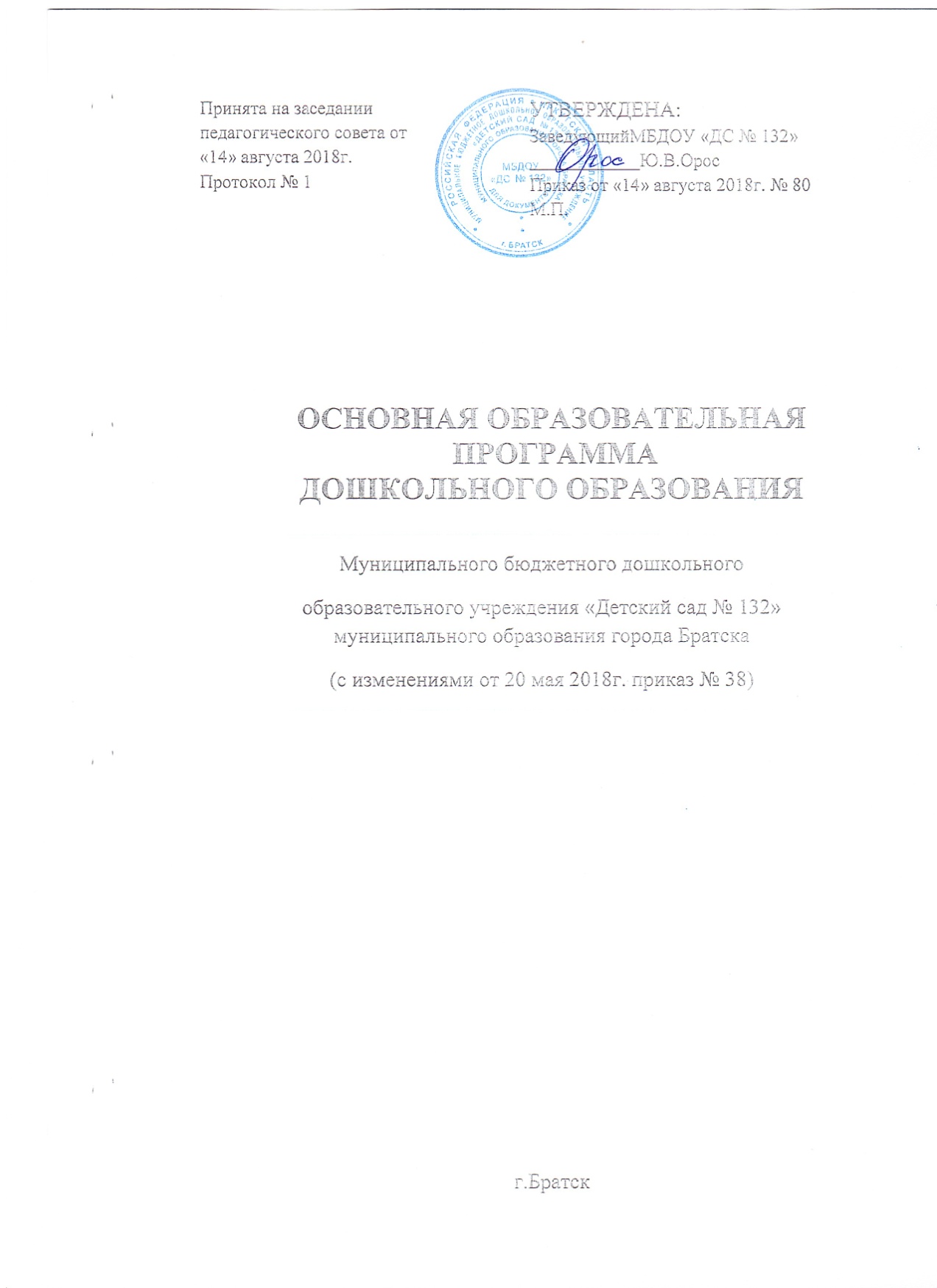 